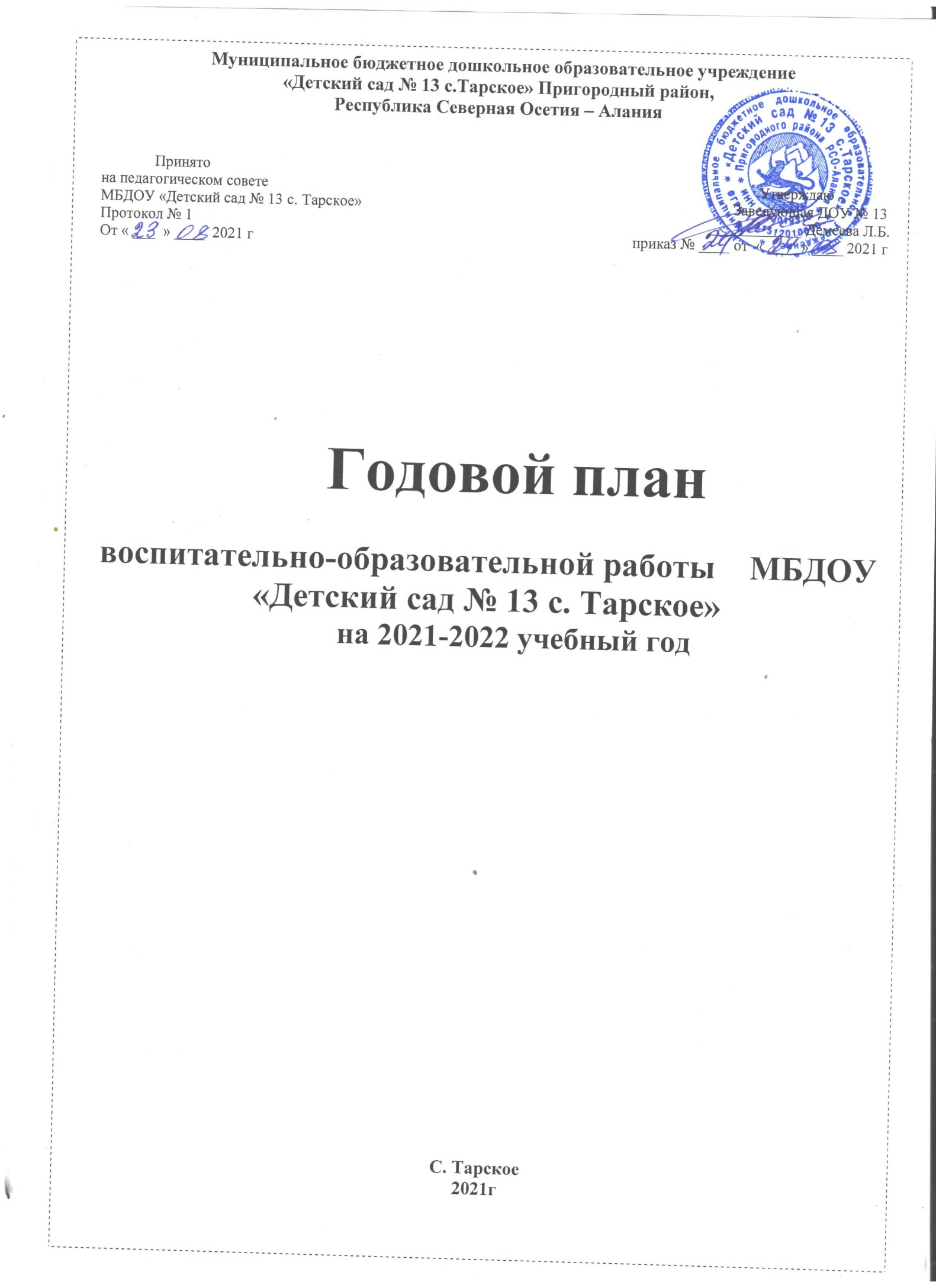 СодержаниеРАЗДЕЛ  I.  Общая информация о ДОУ    Общая информация о ДОУ	Сведения о педагогических кадрах        РАЗДЕЛ II. Анализ работы за прошедший  учебный год          2.1. Результаты выполнения образовательной программы МБДОУРАЗДЕЛ III.  Работа с кадрами          3.1. Расстановка педагогических кадров на 2021-2022 учебный год          3.2. Повышение квалификации и профессионального мастерства          3.3. Сведения об аттестации педагогов           3.4. Планирование работы по самообразованию педагогов            3.5. Консультации, семинары           3.6. Семинары-практикумы           3.7. Смотры, конкурсы  для педагогов          3.8. Педагогическая мастерскаяРАЗДЕЛ IV. Организационно-педагогическая работа           4.1  Годовые задачи на 2021-2022 учебный год           4.2. Педагогические советы          4.3. Массовые мероприятия         .РАЗДЕЛ  V. Взаимодействие с семьями воспитанников, школой   и другими организациями – социальными партнерами.               5.1. Общие родительские собрания          5.2. Групповые родительские собрания          5.3. Смотры, конкурсы, выставки для детей и родителей.          5.4. План преемственности детского сада и школы на 2021 – 2022 учебный год..          5.5. План мероприятий с организациями – социальными партнерами.           5.6. План работы по профилактике ДДТ РАЗДЕЛ  VI. Организационно – управленческая работа           6.1. Общие собрания трудового коллективаРАЗДЕЛ VIII. Контроль и руководство          7.1. Постоянный          7.2. ИтоговыйРАЗДЕЛ  VIII. Административно-хозяйственная работаПРИЛОЖЕНИЯ Режим дня (холодный, теплый периоды)Расписание НОДФизкультурно-оздоровительная работаПерспективные комплексно-тематические планы (младшей группы)Перспективные комплексно-тематические планы (старшей группы)Перспективные комплексно-тематические планы по осетинскому языкуПерспективный план музыкального руководителяРАЗДЕЛ  I. ОБЩАЯ ИНФОРМАЦИЯ О ДОУ Общая информация о ДОУ	          МБДОУ «Детский сад № 13 с. Тарское»  находится по адресу: ул. Ленина № 24. Расположен в типовом кирпичном двухэтажном здании,  рассчитан на 60 человек.Фактически работают 2 группы, наполняемость 60 детей:         Средняя группа                              -  30 детей         Подготовительная  группа              -  30 ребенокМБДОУ «Детский сад № 13 с. Тарское» имеет лицензию на право осуществления образовательной деятельности от 15 августа 2015 года, регистрационный  № 2186, выдано Министерством образования и науки  РСО-Алания.Материально-технические  условия пребывания детей в ДОУ соответствуют требованиям СанПиН: водоснабжение, канализация, отопление находятся в удовлетворительном состоянии.Сведения о педагогических кадрах          Содержание образовательного процесса в ДОУ определяется общеобразовательной программой, разработанной и реализуемой в соответствии с федеральными государственными требованиями к структуре основной общеобразовательной программы дошкольного образования, под редакцией Н.Е Вераксы. Парциальными программами:«Основы безопасности детей дошкольного возраста» (О.Л.Князева, Р.Б.Стеркина) «Мой край - моя святыня» А.В. Султановой, Л.А. Бобылевой;  «Программа по осетинскому языку для дошкольных образовательных учреждений» Гульчеевой - Дзадзаевой Риммы Муратовны.   РАЗДЕЛ  II. АНАЛИЗ РАБОТЫ ЗА ПРОШЕДШИЙ УЧЕБНЫЙ ГОД 2.1. Результаты выполнения образовательной  программы ДОУ        В 2020-2021 учебном году образовательный процесс в ДОУ строился в соответствии с учебным планом, расписанием образовательной деятельности,       поставленным задачам годового плана:        1. Продолжать  совершенствовать  физкультурно – оздоровительную  работу с детьми, путем повышения двигательной активности воспитанников.        2. Формировать познавательный интерес, интеллектуальное, логическое мышление, через развитие математических способностей у детей дошкольного возраста  • Создать РППС в группах для познавательного математического развития дошкольников.            В течение года  в детском саду работали старший воспитатель, 4 воспитателя,  имеющие высшее образование  и музыкальный руководитель со средним музыкальным образованием.Согласно Годовому плану коллектив нашего ДОУ в текущем учебном году старался создать условия для развития и комфортного  существования детей в детском саду.      Вся методическая работа была направлена на повышение профессионального мастерства каждого педагога  и эффективность  образовательной деятельности.      Воспитатели разработали рабочую образовательную программу для детей своей возрастной группы в соответствии с  ФГОС дошкольного образования. Разработали календарно-перспективные планы, в том числе по осетинскому языку.        Образовательная деятельность  проводилась в соответствии с комплексно-тематическим планом,  строго по расписанию. Полученные знания закреплялись в режимных моментах и в работе с семьей.        Постоянно осуществлялся контроль над выполнением учебно-воспитательной работы,   Регулярно  проверялись календарные планы воспитателей, посещались занятия и отдельные режимные моменты, проводились просмотры детских работ. По результатам выполнения образовательной программы проводились индивидуальные беседы, коллективные консультации и педагогические советы.       Согласно годовому плану  проведено  4  педсовета по следующим темам:Педсовет № 1 Установочный. Дата проведения:    07.09.2020 г.Тема: Готовность дошкольного учреждения к новому 2020-2021 учебному году.Педсовет № 2.      Круглый стол  Тема: 1.Организация работы в ДОУ по физическому воспитанию. Двигательная активность детей. Дата проведения:  17.02.2020г Педсовет № 3          КВН     31.03.2021 г Тема:  «Математика в детском саду»Педсовет № 4. Итоговый.  «Мозговой штурм»Дата проведения: 08.06.21г Тема: «Итоги работы за 2020-2021 учебный год. Педсоветы были проведены в срок, поставленные  вопросы были решены.           Для повышения профессионального мастерства педагогов, оказания реальной действенной помощи воспитателям, в течение года проводилась методическая работа.  Были проведены следующие консультации и семинары: Консультации: 1. 1.«Подвижные игры зимой на свежем воздухе»,  Правила программных подвижных игр. ДЕЛОВАЯ ИГРА, 2. Каждый воспитатель провел семинар – практикум по теме: «Физкультура в детском саду. Методика проведения физкультурных занятий. Техника проведения ОВД»- Ходьба, лазание – Бедоева И.А.- Равновесие, метание – Хугаева А.Р.- Бег прыжки -  Макиева З.У.- Методика проведения утренней гимнастики – Кочиева М.И.3. «Математика в детском саду» «Значение математики». Глубоко изучили методику обучения математике, материалы, используемые на занятиях, провели семинары – практикумы: «Методика формирования у дошкольников элементарных математических способностей». Участие приняли все воспитатели. - Формирование представлений о количестве и счете  – Кочиева М.И.- Формирование представлений об умениях устанавливать равенства численности множеств – Макиева З.У.- Формирование представлений о форме, ориентировке во времени    – Бедоева И.А- Формирование представлений о понятиях: широкий – узкий, длинный – короткий, высокий - низкий. – Хугаева А.Р.Семинары: 1.Значение формирования математических способностей  в повседневной жизни – Макиева З.У..1.Развитие интеллектуального мышления детей, путем решения различных логических задач. – Кочиева М.И.«Математика – интересная страна»  – Бедоева И.А. «Роль дидактических игр в формировании математических способностей детей»  – Хугаева .А.РСогласно Годовому плану каждый воспитатель, с целью обмена опытом, проводил открытое занятие, которые после просмотров получили высокую оценку и хорошие отзывы   коллег и родителей воспитанников: Безопасность «Один дома»  – (эстафеты.) – Макиева З.У. Воспитатель максимально постаралась привить навыки  безопасного поведения дома: закрепила правила: не включать бытовые приборы, не трогать спички, колющие, режущие предметы, лекарства и т д, рассказала детям об опасностях, которые могут встречаться на улице: чужие люди, животные, опасности на дороге, дети показали хорошие знания и узнали много нового.Физкультурное занятие  с использованием здоровье сберегающих технологий, в младшей группе  – Бедоева И.А. – На этом занятии малыши с интересом выполняли упражнения, играли и получили массу позитивных эмоций. Физкультурное занятие  с использованием здоровье сберегающих технологий, в старшей группе   – Кочиева М.И.  «Путешествие в страну игрушек» – Бедоева И.А. Воспитатель закрепила знания  детей о  геометрических фигурах, цветах, счете, обращаясь к игрушкам.  Был приготовлен хороший раздаточный  и демонстрационный материал – новые игрушки. Дети были активны, показали хорошие знания цветов и фигур. «По следам Колобка» - занимательное занятие по математике – Кочиева М.И. На этом занятии присутствовали завуч и учителя школы №1 с. Тарское,  были восхищены занятием и детьми, которые с интересом занимались. Педагоги школы пожелали детям и воспитателям успехов, желание в дальнейшем посещать мероприятия ДОУ. «В гостях у королевы  Математики» – Макиева З.У. На  этом  занятии  воспитатель  с  самого начала заинтересовала  детей и задала мотивацию.  С  экрана   Королева Математики  пригласила  их в гости, но надо выполнить ее задания.     Все  вопросы и задания  были тщательно  продуманы,  сопровождались интересным, красочным раздаточным  материалом. В конце занятия детей ждал сюрприз  -  они  попали в богатую математическим материалом «страну» математики.«В гости к зайчику Степашке» -  Хугаева. А.Р, младшая группа. Воспитатель вместе с детьми на поезде под  музыкальное сопровождение поехали в гости к Степашке, выполняя  по дороге интересные задания. Физкультурный досуг – Хугаева А.Р.         КВНы зарекомендовали себя, как активная, интересная, командная форма работы с детьми старшего дошкольного возраста, которые мы проводим как итоги работы по определенной теме. Мы  ежегодно планируем: По экологии: «Мы – друзья природы»По математике: «Юные математики»Безопасность. Все КВН прошли весело, интересно, а самое главное – дети с удовольствием играли и показали отличные знания по всем направлениям.     КВН «Безопасность» провели совместно с подготовительным классом МБОУ «СОШ №1 с. Тарское». Две команды «Отважные» и «Смелые» соревновались в знаниях безопасного поведения на улице, дома, на природе, в знании правил ПДД и пожарной безопасности. Также рассказали о форме спасателя и ее предназначении и особых защитных качествах. Коллеги и учительница подготовительного  класса оценили результаты КВН  положительно, пожелали проводить чаще   совместные мероприятия.       КВН: «Юные математики» - итоговое занятие, на котором дети показали то чему научились и что узнали в течение года по познавательному развитию ФЭМП, показали хорошие знания.      КВН по экологии  «Мы – друзья природы», также прошел интересно. Воспитатели выразили желание чаще проводить такие мероприятия.        Анализируя все открытые занятия по физкультуре и математике, КВНы, отмечу, что дети усвоили программный материал по данным направлениям и поставленные перед пед. коллективом годовые задачи успешно выполнены.         Праздники и развлечения,  проводимые в детском саду служили развитию кругозора детей, их социализации и разностороннему развитию. Все они были проведены согласно годовому плану и в срок.«Здравствуй, детский сад»    «Наш Коста» «Осень золотая» «Новый год к нам идет» «Защитники Отечества» «Мамин день». «Встреча с весной»«День Победы». Организация работы в адаптационный период в  группе     Анализируя адаптационный период за прошедший учебный год в младшей группе, отмечу:      В группе проводилась  разъяснительная работа с родителями, целесообразно применялся щадящий режим, дети в течение 2-х недель привыкали к режиму детского сада, охотно шли в группу к воспитателям, у большинства наблюдался спокойный сон и жизнерадостное настроение. Педагоги стимулировали интерес детей, на прогулке соблюдался активный двигательный режим, обучали навыкам соблюдения санитарно-гигиенических нормБыла проведена диагностика состояния адаптации детей младшей группы. Результаты диагностики свидетельствуют о том, что из 12 детей легкую степень адаптации имели 9детей, среднюю  – 3 детей, тяжело перенесших  адаптацию не было. По результатам диагностики были организованы индивидуальные консультации родителей по темам: «Соблюдение преемственности и режимных моментов в семье и ДОУ», «Адаптация детей младшего возраста к ДОУ». Адаптация прошла удовлетворительноОздоровительная работаПедагоги организуют работу по рациональной организации двигательной деятельности детей.Ежедневные циклы физкультурных занятий:Праздники и развлечения;Гимнастика после сна;Ежедневный режим прогулок - 3-4 часа;Обеспечение двигательной активности детей атрибутами и пособиями;Создание необходимой развивающей среды;Строгое соблюдение двигательного режима и режима дня;Проведение утренней гимнастики, оздоровительный бег, физкультминутки, игры с движениями в свободной деятельности;Музыкальные занятия;Закаливающие мероприятия:Ходьба босиком по  «дорожкам здоровья» (закаливание, профилактика плоскостопия)В ежедневную  работу с детьми включаем комплексы дыхательной гимнастики, пальчиковой гимнастики, гимнастики для язычка;Воздушные ванны в облегченной одежде;Гимнастика на свежем воздухе в теплый период года.Анализ социально-коммуникативного развития.В этой сфере происходит развитие положительного отношения ребенка к себе, другим людям, окружающему миру, коммуникативной и социальной компетентности детей.      Воспитатели способствовали развитию положительного отношения ребенка к окружающим детям, и в повседневной жизни воспитывали уважение и терпимость друг к другу. Отношение к сверстникам формировалось в совместной деятельности детей, направленной на получение  интересного для ее участников результата. Атмосфера доброжелательности создавалась за счет сочувствия и взаимопомощи, введения добрых традиций в  жизнь группы: совместных праздников, досугов.       Важным аспектом социального развития в дошкольном возрасте является освоение элементарных правил этикета (приветствовать, благодарить, правильно вести себя за столом и т.д.). Мир людей и человеческих отношений воспитатели раскрывали перед детьми в правилах поведения с близкими, в детском саду, в общественных местах.      Знакомство с миром социальных отношений подразумевает осознание безопасности жизнедеятельности, это является условием благополучного существования человека. Детей знакомили с элементарными правилами безопасного поведения дома, на улице. В течение того времени, которое функционировало ДОУ,  проводилась работа по ознакомлению и обучению дошкольников правилам дорожного движения. Для совершенствования «Социально-коммуникативного развития», создали  природный уголок в старшей группе,  так как нет места в группе, то цветов недостаточное количество. В течение года воспитатели формировали  трудовые навыки у детей, в частности, труд: в природном уголке, хозяйственно-бытовой, ручной.           Предметно-пространственная развивающая среда ДОУ  отвечает  требованиям современного дошкольного образования. Мебель в группах размещена рационально, среда комфортная для пребывания детей.          Для проведения воспитательно-образовательного процесса в группах имеется игровой материал для познавательного развития, сюжетных игр,  продуктивной  деятельности детей. Все игровое оборудование доступно детям, безопасно, уголки задействованы в течение всего дня.        В 2020 – 2021 учебном году воспитатели пополнили ППРС игровым оборудование, раздаточным и демонстрационным материалом.         Педагоги поощряют самостоятельную организацию детьми игрового пространства, индивидуальную и совместную деятельность детей. Включаются как участники в игры детей. Физическое развитие детей.          В целях охраны жизни и укрепления здоровья в нашем детском саду созданы благоприятные санитарно-гигиенические условия. Согласно годовым задачам велась физкультурно-оздоровительная работа в ДОУ.           Оздоровление детей – целенаправленная, систематически запланированная работа всего нашего коллектива. Мы находимся в постоянном творческом поиске, понимаем, что здоровый ребенок помимо физических характеристик обладает психологическим здоровьем. Это значит, что здоровый дух сам строит «для себя» здоровое тело. Для этого мы разработали соответствующий режим дня, план физкультурно – оздоровительной работы, где оздоровительные  мероприятия не нарушают образовательную деятельность. Учебная нагрузка днем дозируется с учетом состояния здоровья детей, в занятия включаются физкультминутки, элементы релаксации, упражнения для профилактики нарушения осанки, дыхательные упражнения. Соблюдается объем двигательной активности в течение дня.        Оздоровительная работа осуществлялась по следующим направлениям:• Соблюдение режима дня• Учет гигиенических требований• Утренняя гимнастика• Физкультурные занятия • Двигательный режим в группах и на прогулке• Закаливающие мероприятия.        В группах воспитатели соблюдали оптимальный двигательный режим. Воспитывали  у детей потребность в здоровом образе жизни, проводились беседы, занятия.  В ДОУ есть  условия для полноценного физического воспитания в организованной и в свободной деятельности. В каждой группе созданы уголки физической культуры, имеется нужный инвентарь, все мероприятия по оздоровлению детей могут проходить на хорошем уровне.        В теплое время года физкультурные занятия, гимнастика проводятся на свеем воздухе.       С целью повышения эффективности работы по сохранению и укреплению здоровья воспитанников  регулярно контролируем физкультурно-оздоровительную работу: выполнение двигательного режима, проведение закаливающих мероприятий, физкультурных занятий, физкультурных досугов, утренних гимнастик, гимнастик после сна.Анализ речевого развития.      Систематически проводился  контроль по направлению: «Речевое развитие детей» в обеих группах детского сада. Были проанализированы следующие вопросы:- календарные планы ВО работы с детьми;- организация развивающей среды в соответствии с требованиями ФГОС;- анализ непосредственно образовательной деятельности и совместной деятельности с дошкольниками;       Проведенный анализ оценки воспитательно-образовательной работы в МБДОУ № 13  по вопросу развития речевой  активности в различных формах и видах детской активности продемонстрировал, что проблема развития речи  дошкольников актуальна, и она в ДОУ решается: через НОД, свободную деятельность детей, через режимные моменты, во время проведения прогулок.  В ДОУ созданы условия для речевого развития:Развивающая среда.Наличие дидактических речевых игр.Оборудование для режиссерских игр, игр - драматизаций.Отмечу, что в детском саду организована воспитательно-образовательная работа по речевому развитию детей  на достаточном уровне, но имеются замечания по звуковой культуре речи, по дифференциации звуков в словах, над которыми мы работаем, намечены консультации, семинары, открытые занятия на будущий 2021 – 2022 учебный год.      Созданные в ДОУ условия позволяют развивать речь дошкольников в соответствии с их возрастными и индивидуальными особенностями. Анализ художественно - эстетического развития.       Основная цель художественно-эстетического развития – обогащение чувственного, эмоционально-ценностного, эстетического опыта детей, и способностей к художественному творчеству.       В своей работе педагоги считают важным формирование  нравственно-эстетического отклика на прекрасное; накопление запаса образных впечатлений и ассоциирование с собственным опытом; овладение элементарными изобразительными и техническими навыками художественной деятельности. Образовательная деятельность всегда носит творческий характер.         Педагоги использовали игровые методы и приемы. С помощью игры создавались наиболее благоприятные условия для усвоения определенных знаний, овладения определенными умениями и навыками, которые становятся основой дальнейшего развития ребенка. Через игру делали интересным и осмысленным выполнение любых неинтересных и ненужных с точки зрения ребенка, учебных заданий. То есть игра превращала обучение в осознанное и интересное для ребенка дело.         Воспитатели поддерживают и стимулируют возникновение интереса к лепке, аппликации и т.д. использовали в работе различные нетрадиционные технологии:  рисование губкой осеннего дерева, ватными палочками, обрывание на аппликации, лепка разными способами.       Музыкальный руководитель Ботоева М.Б. проводит в группах  музыкальные занятия под фортепиано, у детей есть возможность слушать живую музыку. Занятия проходятся на хорошем уровне.  Также интересно проводились утренники, праздники, развлечения, досуги,  такие как: «Коста – детям», Новогодние утренники, «Мамин праздник» и др.Анализ познавательного развития.       В группах создавались условия для интеллектуального развития  детей,  много познавательной и художественной литературы, иллюстративного материала, знакомящего с живой и неживой природой, рукотворным миром.Формирование математических представлений.       Традиционно важную роль в развитии интеллекта ребенка играет формирование математических представлений.        В младшей группе воспитатели начинали работу с самого простого: классификации предметов по разным признакам, различение цветов, величины, «один-много», геометрических фигур.  Чрезвычайно важный момент в их работе - это эмоциональный фон. Педагоги  справлялись с этим за счет продуманной мотивации. Вся работа в течение года строилась в занимательной игровой форме.      Так как  годовая задача ДОУ была  ФЭМП, то этому направлению было уделено особое внимание.  С начала года, воспитатели старшей группы совершенствовали навыки умения сравнивать, классифицировать, устанавливать причинно-следственные зависимости. При такой системе дети проявляли высокую познавательную активность, исследуя предметы, их свойства и качества, пользовались разнообразными исследовательскими действиями; например: научились группировать объекты по цвету, форме величине, назначению, количеству; составлять целое из 4-6 частей; осваивали счет – прямой и обратный до 10, учились получать число из единиц.       На занятиях по математике, воспитатели использовали разнообразный дидактический материал. Все полученные  знания по ФЭМП дети показали на открытых занятиях и КВНе.      В 2020 – 2021 учебном году,  исходя из анализа посещенных занятий, отмечу, что воспитатели повысили свое педагогическое мастерство,  изучили методику  проведения занятий по математике, что положительно сказалось на знаниях воспитанников.  Развитие представлений об окружающем мире и о себе       В течение года воспитатели давали эти представления для детей в форме игры, экспериментирований и в беседах, рассказывая детям о строении тела человека.       Для активизации детской любознательности воспитатели организовывали самостоятельную познавательную деятельность детей,  создавали условия, предоставляли свободу выбора, (книги, картинки, наблюдения), организовывали предметно развивающую среду.Полученные знания были продемонстрированы на КВНах и в ежедневных занятиях.  Анализ диагностических карт воспитанниковПроведение диагностики детей   в конце учебного года показало, что в старшей группе 100% воспитанников усвоили образовательный материал на среднем и  высоком уровне. Если   в начале года - 17% детей имели низкий уровень,   50% - средний,  и только 33%  - высокий, то в конце года:  низкого нет вообще, 41%; 59% соответственно.  Наибольший уровень усвоения показали  по таким направлениям как, физическое и социально-коммуникативное развитие.  Меньший уровень освоения - по познавательному, речевому развитию, в том числе по родному языку.      В младшей группе в начале года: 90% детей имели низкий уровень развития по всем областям, 3% - средний уровень, только  -  высокий  уровень.  К концу года  наметилась положительная динамика. Наметилась положительная динамика  на конец года, но еще есть над чем работать.        Поставленная в начале учебного года цель по усвоению образовательной программы воспитанниками детского сада достигнута. Так как детский сад является начальной ступенью образования, то с  3 летнего возраста дети обучаются по программе, где указаны задачи обучения, программа усложняется с возрастом  и конечный результат – это показатель уровня готовности детей к школе.Анализ игровой деятельности.       Игра, являясь ведущей деятельностью ребенка, заслуживает особого внимания. Мир детства неразрывно связан с игрой и игрушками, они являются теми образами и предметами, которые не только вызывают у ребенка разнообразные чувства, но и придают этим чувствам смысл всей жизни.Все дети с удовольствием играли в «свободные» игры; при этом они не всегда нуждались в том, чтобы взрослые учили их играть. Дети самостоятельно объединялись в небольшие группы на основании взаимных симпатий. Воспитатели помогали им согласовывать игровые действия, что делало игру наиболее организованной и длительной. С удовольствием дети рассказывали о своих любимых играх и игрушках. Их радовало одобрение старших, оно поощряло их к освоению новых действий.        Анализируя работу в этом направлении, нужно отметить важность содержания и разнообразия сюжетно-ролевых аксессуаров и игрушек:- в старшей  группе была пополнена игровая среда: приобрели игровой материал для сюжетных игр, систематически  разнообразили.- в младшей группе приобрели игрушки для сенсорного развития детей,        В группах много двигательных игрушек, есть разделение игрушек по гендерному признаку: куклы, машинки и т д. Работа с социумом.        В ДОО функционирует сайт, где сотрудники выкладывают конспекты занятий,  информацию по всем праздникам, выставкам, конкурсам с фото отчетами. Также видео с  занятий, утренников и других мероприятий выкладываем в инстаграм образования Пригородного района.        Активно сотрудничаем с МБОУ «СОШ №1 с. Тарское» - провели совместно со школой КВН по безопасности. Работа с родителями.       По стандартам дошкольного образования родители основные ответственные за образование детей. Они являются непосредственными партнерами педагогов ДОУ, поэтому важно взаимодействие двух социальных институтов: семьи и детского сада.       Успешному воспитанию детей в ДОУ способствует то, что  свою работу педагоги дошкольного учреждения проводят в тесном контакте с родителями воспитанников, которые имеют возможность участвовать в образовательной деятельности, приготовлении поделок для выставок и конкурсов, подготовке к праздникам и утренникам.        Родительские собрания, консультации,  праздники и развлечения всегда привлекают внимание родителей, они являются не только слушателями и наблюдателями, но и активными участниками многих мероприятий. В дальнейшем планируем расширять связи с родителями, искать новые формы сотрудничества в современных условиях.       В ДОУ функционируют как групповые, так и общий родительский комитет, который совместно с администрацией ДОУ обсуждает текущие проблемы и пути их решения.       Групповые собрания проводились 3 раза в год. Общие садовские родительские собрания – 2 раза в год.• Общие родительские собрания:«Знакомство с задачами работы ДОУ на новый учебный год». «Родительский договор – важное условие сотрудничества семьи и ДОУ» «Итоги работы ДОУ за год». Об итогах учебного  года расскажем на первом общем родительском собрании в сентябре месяце.       В детском саду использовались эффективные формы работы с родителями: в каждой группе  были организованы выставки творческих  и совместных работ детей с родителями.       Рекомендую: воспитателям активно привлекать родителей в работу ДОУ по воспитанию и образованию воспитанников, вовлекать в помощь при организации  мероприятий. Участвовать в конкурсах, открытых занятиях, утренниках. Посещать консультации, семинары, собрания.        На 2021 – 2022 учебный год намечаются следующие мероприятия с родителями:       Совместное творчество: Смотры – конкурсы для педагогов и родителей. «Осенние этюды», «Новогодняя игрушка», изготовление дидактических игр.     Консультации: систематически проводить  консультации с родителями: «Азбука безопасности для родителей», «Здоровье  детей – забота взрослых»; «Развитие познавательных интересов у детей», «Развитие логического мышления», «Познавательно – исследовательская деятельность дошкольников» Праздники:  Праздник осени,   8 марта,  23 февраля,  «Встречаем весну», 9 мая, Новый год, «До свиданья, детский сад».   Индивидуальные • Беседы: «Режим в жизни ребенка», «Развитие мышления вашего ребенка», «Правила поведения на улице и дома», «Какие книжки читать детям». Консультации: - по организации пребывания ребенка в детском саду;- по вопросам адаптации и подготовки ребенка к поступлению в детский сад; - оздоровления и закаливания; самообслуживания,- по привитию культурно-гигиенических навыков и нравственного поведения.• Выполнение индивидуальных поручений: по пополнению и улучшению предметно-развивающей среды на участках и территории ДОО.  Наглядно – информационные: родительские уголки,  папки-передвижки.    Папки-передвижки:   «Уроки безопасности»; «Картотека дидактических игр»; «Безопасность детей – забота взрослых», «Здоровье детей – забота взрослых»,  «Математика в жизни и в быту», «Познавательно – исследовательская деятельность дошкольников»  Памятки для родителей:- «Развитие речи вашего ребенка»- «Азбука безопасности»- «Формирование ЗОЖ у детей»- «О наказаниях»      В ДОО уделять больше внимание вопросу взаимодействия педагогического коллектива и родителей, вновь поступающих детей:  Рекомендации- по адаптации детей- по организации совместной деятельности дома,- по режиму дня в выходные и праздничные дни.- по посещению различных мероприятий.  Консультирование по безопасности и правилам дорожного движения:- «Вы, ребенок и общественный транспорт»,- «Правила перевозки детей в автомобиле»,- «Обучение детей правилам дорожного движения»;- «О детском травматизме. Опасности на дорогах. ПДД».            Исходя из анализа работы педагогического коллектива за год,   педагогический коллектив ставит перед собой в новом 2021-2022 учебном году следующие задачи:       Развитие познавательно-исследовательской деятельности дошкольников через организацию детского экспериментирования.         • Создать РППС в группах для познавательно-исследовательской деятельности дошкольников через организацию детского экспериментирования.               2. Укрепление физического и психического здоровья детей через сложившуюся в ДОУ систему      физкультурно-оздоровительной работы и формирование здорового образа жизни, через приобщение к правилам безопасного для человека поведения.РАЗДЕЛ III.  РАБОТА С КАДРАМИ3.1.Расстановка педагогических кадров на 2021-2022 учебный год3.2.Повышение квалификации и профессионального мастерства3.3.Сведения об аттестации педагогов3.4. Планирование работы по самообразованию педагогов 3.5. Консультации и семинары  для педагогов3.6. Семинары – практикумы3.7. Смотры,  конкурсы для педагогов3.8. Педагогическая мастерскаяРАЗДЕЛ  IV. ОРГАНИЗАЦИОННО-ПЕДАГОГИЧЕСКАЯ ДЕЯТЕЛЬНОСТЬ 4.1. Годовые задачи на 2021-2022 учебный год Развитие познавательно-исследовательской деятельности дошкольников через организацию детского экспериментирования.         • Создать РППС в группах для познавательно-исследовательской деятельности дошкольников через организацию детского экспериментирования.               2. Укрепление физического и психического здоровья детей через сложившуюся в ДОУ систему      физкультурно-оздоровительной работы и формирование здорового образа жизни, через приобщение к правилам безопасного для человека поведения.Оперативные совещания: проводятся один раз в месяц; по производственной необходимости.4.2. Педагогические советы  Педсовет № 1 Установочный. Дата проведения:    23.08.2021 г.Тема: Готовность дошкольного учреждения к новому 2021-2022 учебному году.Цель: Создание условий для успешной работы педагогического коллектива в 2021 -2022 учебном году.Повестка:1. Выполнение решений педсовета № 4 от 24.06.2021 г.  2. Анализ работы педагогического  коллектива за прошедший учебный год.                                                                                                                  Зав: МБДОУ: Демеева Л.Б.3. Экспресс опрос по выполнению задач прошлого учебного года4. Итоги смотра-конкурса «Готовность к новому учебному году».Старший воспитатель: Гульчеева Р.М.5. Утверждение годового плана работы на 2021-2022 учебный год и приложений к нему      Утверждение учебного плана.       Утверждение «Рабочей Программы и календарного плана воспитания»      Утверждение сетки занятий, режимов дня, планов физкультурно-оздоровительной работы, двигательного режима.      Утверждение перспективных комплексно-тематических планов групп.Утверждение перспективных планов музыкальных досугов и развлечений.      Утверждение положений о смотрах-конкурсах:          - «Готовность к 2021 – 2022 учебному году»;          - «Осенние этюды»          -  «Лучшее оформление группы к Новому году»          - «Лучший уголок для познавательно-исследовательской деятельности дошкольников»Педсовет № 2.      Круглый стол  Тема: 1. «Создание условий для сохранения и укрепления здоровья детей, физкультурно-оздоровительной работы в ДОУ»Дата проведения:  26. 01. 2022 г.Цель:   Улучшать физкультурно-оздоровительную работу, создавать условия через пополнение развивающей среды.Повестка дня:1. Выполнение решений педсовета №1 от 23.08.2021 г.                Старший воспитатель, воспитатели.2. Анализ состояния физкультурно-оздоровительной работы в  ДОУ,        Заведующий: Демеева Л.Б.                                                                   Старший воспитатель: Гульчеева Р.МКруглый стол  «Обмен опытом в вопросе формирования ОБЖ и оздоровительная работа в детском саду»4. Отчеты педагогов по темам самообразования.                                                               З.У. Макеиева.   5. Итоги конкурсов:             - «Лучший уголок для познавательно-исследовательской деятельности дошкольников            - «На лучшее оформление группы к Новому году»                          Заведующая:  Демеева Л.Б.Педсовет № 3          КВН       25.03.2022гТема: «Познавательно-исследовательская деятельность в детском саду»Цель. Систематизация знаний педагогов по развитию познавательно-исследовательской деятельности детей, совершенствование педагогического мастерства.“Расскажи – и я забуду, покажи – и я запомню, дай попробовать – и я пойму”. Китайская пословица«Лучше один раз увидеть, чем сто раз услышать», — гласит народная мудрость.«Лучше один раз испытать, попробовать, сделать своими руками», — утверждают педагоги-практики.Малыш — природный исследователь окружающего мира. Мир открывается ребенку через опыт его личных ощущений, действий, переживаний.                                                               Повестка дняВыполнение решений педсовета от 26.01.2022г                  Старший воспитатель: Гульчеева Р.МАктуальность развития у детей познавательного интереса к опытам, исследованиям.                                                                                                                  .                                                                                                                    Заведующая:  Демеева Л.Б.3. КВН «Воспитатель – кладезь знаний»                                Старший воспитатель: Гульчеева Р.М.4. Отчеты педагогов по темам самообразования.                                   А.Ю. Багаева, М.И. Кочиева.   Педсовет № 4. Итоговый.  «Мозговой штурм»          Дата проведения: 02.06.2022г Тема: «Итоги работы за 2021-2022 учебный год. Цель:  Проанализировать работу за прошедший учебный год. Подготовка и обсуждение проекта годового плана на новый учебный год.Повестка дня1. Выполнение решений педсовета от 25.03.2022г                  Старший воспитатель: Гульчеева Р.М2. Анализ реализации годовых задач образовательной программы ДОУ на 2021 – 2022 у г.                                                                                                                  Заведующая ДОУ: Демеева Л.Б.                                                                                                       Старший воспитатель: Гульчеева Р.М«Мозговой штурм» - по итогам выполнения образовательной программы.                                                                                                       Старший воспитатель: Гульчеева Р.М Отчёты воспитателей групп по результатам освоения детьми образовательных задач и целей.                                                                                                                                       Воспитатели групп Определение проекта основных направлений деятельности  и задач ДОУ на  2022- 2023 учебный год.                                                                                   Старший воспитатель: Гульчеева Р.М.4.3. Массовые мероприятия с детьмиРАЗДЕЛ  V.  ВЗАИМОДЕЙСТВИЕ С СЕМЬЯМИ ВОСПИТАННИКОВ,  ШКОЛОЙ И ДРУГИМИ ОРГАНИЗАЦИЯМИ – СОЦИАЛЬНЫМИ   ПАРТНЕРАМИ 5.1. Общие  родительские собрания5.2. Групповые родительские собрания   5.3. Смотры,  конкурсы, выставки  для детей  и  родителей5.4.План преемственности детского сада  и школы на 2021-2022 учебный год.5.5.  План мероприятий с организациями  -  социальными партнерами.    5.6. План  работы  по профилактике детского  дорожно-транспортного травматизма в МБДОУ  «Детский сад № 13 с. Тарское» на 2021-2022 учебный годРАЗДЕЛ VI. ОРГАНИЗАЦИОННО-УПРАВЛЕНЧЕСКАЯ РАБОТА1.1. Общие собрания трудового коллектива РАЗДЕЛ  VII. КОНТРОЛЬ И РУКОВОДСТВО  7.1. АДМИНИСТРАТИВНЫЙ КОНТРОЛЬИтоговый контрольРАЗДЕЛ  VIII. АДМИНИСТРАТИВНО-ХОЗЯЙСТВЕННАЯ РАБОТА Приложения Приложение 1Режим дня в средней группе   (холодный период)Режим дня в подготовительной группе   (холодный период)Режим дня в средней группе   (теплый период)Режим дня в подготовительной группе   (теплый период)                                                                                                                                                                                                                  Приложение 2Расписание непосредственной  образовательной  деятельности в средней  группена 2021 – 2022 учебный  годРасписание  организованной  образовательной  деятельности в подготовительной  группена 2021 – 2022 учебный  годПриложение 3Физкультурно – оздоровительная работа в средней группеФизкультурно – оздоровительная работа в подготовительной группе                                                                                                                                                                                                          Приложение 4Комплексно – тематическое планирование в средней группе МБДОУ «Детский сад №13 с.Тарское»  на 2021 – 2022 учебный годКомплексно – тематическое планирование в старшей группе МБДОУ «Детский сад №13 с.Тарское» на 2021 – 2022 учебный годПриложение 6Ирон авзаджы тематикон пълан кастар къордан 2021-2022 азтан Ирон авзаджы тематикон пълан хистар къордан 2021-2022 азтан Приложение 7Перспективный план работы младшей группы по художественно - эстетической деятельности на 2021 – 2022 учебный год.Перспективный план работы старшей группы по  художественно - эстетической деятельности на 2021 – 2022 учебный год.№Фамилия, имя, отчествоДолжность Образование Пед. стаж 1Демеева Лариса Борисовна.ЗаведующаяВысшее  412Гульчеева Рита МурзаевнаСтарший воспитательВысшее СОГПИ393Макиева Зарина Урузмаговна ВоспитательВысшее24Кочиева Марина Иранбековна-ВоспитательВысшее46Бедоева Ирина АртуровнаВоспитательВысшее47Багаева Олеся ЮрьевнаВоспитательВысшее1Возрастная группаФ.И.О. педагоговОбразованиеПедагогический стажКвалификационная категорияСредняя  группаБедоева Ирина АртуровнаВысшее4 год______Средняя  группаБагаева Олеся ЮрьевнаВысшее 1 год______Подготовительная  группаМакиева Зарина Урузмаговна Высшее2 год______Подготовительная  группаКочиева Марина Иранбековна-Высшее4 года______Фамилия, имя, отчестваФамилия, имя, отчестваДолжностьДата прохождения Сроки1. Демеева Лариса Борисовназаведующая2021г20242Гульчеева Рита  Мурзаевнаст.воспитатель2020г 2023г3Ботоева М.Б.Музыкальный руководитель____20214Макиева Зарина Урузмаговна воспитатель____5Кочиева Марина Иранбековна-воспитатель2021г2024г6Бедоева Ирина Артуровнавоспитатель____2021г7Багаева Олеся Юрьевнавоспитатель____2021г№ п.пФамилия, имя, отчествоДолжностьКатегорияСрокиСроки№ п.пФамилия, имя, отчествоДолжностьКатегорияполученаподтвердить1.Демеева Лариса Борисовназаведующаясоответствие202020252. Гульчеева Рита  Мурзаевнаст.воспитательсоответствие2019г2024г3.Ботоева М.Б.Музыкальный руководитель Высшее 2016г2021г4.Макиева Зарина Урузмаговна воспитательсоответствие________5.Кочиева Марина Иранбековна-воспитательсоответствие2021г6.Бедоева Ирина Артуровнавоспитательсоответствие2021г7Багаева Олеся Юрьевнавоспитатель--------------------№ п/пФамилия, имя, отчество  ДолжностьФорма и срок отчетаТема самообразования1.Гульчеева Рита    МурзаевнаСт. воспитатель«Интерактивные формы и методы работы с педагогами, как фактор успешной профессиональной компетентности  в условиях ФГОС»2.Ботоева М.Б.музыкальный руководитель                                                                                                                                                                                                                                                                                                                                                                                                                                                                                                                                       Педсовет 26.01.22г«Развитие творческих способностей детей дошкольного возраста через различные виды музыкальной деятельности»3.Макиева Зарина Урузмаговна воспитательПедсовет 26.01.22гФормы и методы обучения грамоте детей дошкольного возраста 4.Кочиева Марина Иранбековна-воспитательПедсовет 25.03.22гПознавательно-исследовательская  деятельность в детском  саду5.Бедоева Ирина АртуровнавоспитательПедсовет 02.06.22г «Развитие мелкой моторики дошкольников». «Сенсорное развитие детей»6.Багаева Олеся ЮрьевнавоспитательПедсовет 25.03.22г«Игра, как средство образовательной  деятельности  в  условиях  реализации  ФГОС»№ № ТемаДата ОтветственныйКонсультацииКонсультацииКонсультацииКонсультацииКонсультации11Организация режимных моментов в ДОУ 06.10.2021гМакиева Зарина Урузмаговна 2.2.«Как приобщать дошкольников к традициям и обычаям родного края».(ознакомление с историей родного края)Организация работы по ознакомлению детей с родным краем, литературой, искусством13.10.2021гКочиева Марина Иранбековна-33Консультация для педагогов «Формирование здорового образа жизни в детском саду» 08.12.2021гБедоева Ирина Артуровна4.4. «Познавательно-исследовательская деятельность  в ДОУ»Примерное оборудование уголков для детского экспериментирования20.10.2021гБагаева Олеся ЮрьевнаСеминарыСеминарыСеминарыСеминарыСеминары1Методика обучения рисованию, лепке, аппликацииМетодика обучения рисованию, лепке, аппликации19.01.2022гГульчеева Р.М.Старший воспитатель22Методика развития речи дошкольниковМетодика развития речи дошкольниковМетодика развития речи дошкольниковРазвитие речи. Направления.                                                                                         - Развитие словаря. - Обучение детей связной (монологической) речи- составление рассказа по картине02.02.2022гМакиева Зарина Урузмаговна - по памяти- обучение детей пересказу- Подготовка детей к обучению грамоте09.02. 2022гКочиева Марина Иранбековна-- Воспитание звуковой культуры речи.- Формирование разговорной (диалогической) речи.09.02.2022гБедоева ИринаАртуровна- Ознакомление с художественной литературой- Составление  описательного рассказа по игрушке 02.02.2022гБагаева ОлесяЮрьевна3.3.Круглый стол: КВН «Знатоки Осетии»18.05.2022гГульчеева Р.М.Старший воспитатель№Тема мероприятияДата проведенияОтветственный1. Познавательно-исследовательская деятельность старших дошкольников (опыты, эксперименты)10.11.2021гМакиева Зарина Урузмаговна2. «Воспитатель-мастер своего дела»  (оригами)17.11.2021гКочиева Марина Иранбековна-3.Деловая игра «Педагогический пробег». «Развитие речи в ДОУ» 16.03.2022гГульчеева Р.М.Старший воспитатель1Смотр-конкурс «Готовность группы, РППС  к новому учебному году» Все группы30. 09.2021г.ВоспитателиСт. воспит2Смотр-конкурс «Лучший уголок  «Познавательно-исследовательская  деятельность»Все группы29.10.2021гВоспитателиСт. воспит3Смотр-конкурс «На лучшее оформление группы к Новому году» Все группы22.12.2021гСт. воспитВоспитатели4«Папка – передвижка  -  «Познавательно-исследовательская  деятельность»Все группы24.01.2022гВоспитателиСт. воспит№ТемаФ.И.О. педагога Сроки1"Ребенок и его здоровье"  ЗОЖМакиева Зарина Урузмаговна 20.10.2021г2Осетия – край родной» Кочиева Марина Иранбековна-17.11.2021г3Познавательно-исследовательская  деятельность»Бедоева Ирина Артуровна01.12.2021г4Развитие речи Бедоева Ирина Артуровна16.02.2022г5Познавательно-исследовательская  деятельность»Макиева Зарина Урузмаговна 16.02.2022г6Познавательно-исследовательская  деятельность» Кочиева Марина Иранбековна-16.03.2022г7Познавательно-исследовательская  деятельность»Багаева Олеся Юрьевна23.03.2022г8Развитие речи на родном языкеМакиева Зарина Урузмаговна 06.04.2022г9Развитие речиКочиева Марина Иранбековна-14.04.2022г№ п/п Наименование мероприятияСрокиГруппаОтветственныеОтветственные1.«Здравствуй, детский сад»01.09.21гВсе группыВоспитателигрупп муз.рук.Воспитателигрупп муз.рук.3. День воспитателя. 27.09.21г4. День рождения Коста15.10.21гПодготовитель.группаВоспитателигруппы муз.рукВоспитателигруппы муз.рук5. Осень золотая 22.10.21гВсе группыВоспитателигрупп муз.рукВоспитателигрупп муз.рук«Новый год к нам идет»23.12.21гВсе группыВоспитателигрупп муз.рукВоспитателигрупп муз.рукПрощание с ёлкой11.01.22гВсе группыВоспитателигрупп, муз.рукВоспитателигрупп, муз.рукЗимний спортивный праздник27.01.22гПодготовитель.группаВоспитателигруппы муз.рукВоспитателигруппы муз.рукКВН  «ОБЖ»09.02.22гПодготовитель.группаВоспитателигруппы муз.рукВоспитателигруппы муз.рук«День защитников Отечества»18.02.22гПодготовитель.группаВоспитателиГрупп. муз.рукВоспитателиГрупп. муз.рук«Мамочка любимая»03.03.22гВсе группыВоспитателигрупп, муз.рукВоспитателигрупп, муз.рукТеатрализованное представление по выбору воспитателей24.03.22гВсе группыВоспитатели     групп, муз.рукВоспитатели     групп, муз.рук13.КВН по математике20.04.22гПодготовитель.группаВоспитателигруппы муз.рукВоспитателигруппы муз.рук14.«Поклонимся великим тем годам»05.05.22гПодготовитель.группаВоспитателигруппы, муз.рукВоспитателигруппы, муз.рук  15«День осетинского языка и литературы» - открытое 12.05.22гПодготовитель.группаВоспитателигруппы,  муз.рукВоспитателигруппы,  муз.рук16.КВН по природе «Друзья природы»20.05.22гПодготовитель.группаПодготовитель.группаВоспитателигруппы муз.рук17. Выпуск в школу31.05.22гПодготовитель.группаПодготовитель.группаВоспитателигруппы муз.рук18. «Детство - это я!»01.06.22гВсе группыВсе группыВоспитатели группы муз.рук19. «Вместе весело играть» с родителями  ср. группы08.06.22гСред.группа Сред.группа Воспитатели20. Спортивно - развлекательный праздник с родителями ст. группы17.06.22гПодготовитель.группаПодготовитель.группаВоспитателигруппы муз.рукТемаСрокОтветственные1.Знакомство с задачами работы ДОУ на новый учебный год, с планом работы ДОУ2. «Безопасность детей – забота взрослых»3. Родительский  договор – важное условие сотрудничества семьи и ДОУ, в свете требований ФГОС 4. Анти коррупционная деятельность: «Это важно знать»16.09.2021гЗав ДОУДемеева Л.Б.Гульчеева Р.М.      Старший воспитатель:1. «Итоги усвоения программы подготовки к школе детьми старшей группы»2.Об итогах работы за год.3. Отчет родительского комитета Май 26.05.2022г.      Зав ДОУДемеева Л.Б.Старший воспитатель: Гульчеева Р.МТемаСрокОтветственные Задачи воспитания и обучения  на 2021-2022г 16.09.2021г16.09.2021гВоспитателиОрганизация и подготовка  к новогоднему  утреннику. 18.11.2021г  19.11.2021г.ВоспитателиИтоги работы за прошедший учебный год26.05.2022г 26.05.2022г.Воспитатели№НазваниеГруппыСрок проведенияОтветственный1Конкурс поделок «Осенние этюды», Средняя,подготовительная18.10.2022г -28.10.2021гРодители,  воспитатели2.Конкурс чтецов ко  дню рождения Коста и празднику осениСредняя,подготовительная12.10.2021гРодители Воспитатели4Конкурс – оформление  «Новогодний наряд группы»Средняя,подготовительная20.12. 2021гВоспитатели, родители5Конкурс рисунков «Моя мама – самая, самая!» Средняя,подготовительная02.03.2022гВоспитатели6Конкурс поделок к «9 мая»Средняя,подготовительная25.04.2022г - 05.05.2022гРодители,  воспитатели7Конкурс чтецов к Дню осетинского языкаСредняя,подготовительная14.05.2022гРодители,  воспитателиСодержание работыСрокСрокСрокОтветственныеСодержание совместной работы воспитателей детского сада и учителей школыСодержание совместной работы воспитателей детского сада и учителей школыСодержание совместной работы воспитателей детского сада и учителей школыСодержание совместной работы воспитателей детского сада и учителей школыСодержание совместной работы воспитателей детского сада и учителей школыОбсуждение и утверждение совместного плана работыСентябрьЗам.директора по УВР МБОУ СОШ № 1 с. Тарское, старший воспитатель МБДОУ ДС  №13Зам.директора по УВР МБОУ СОШ № 1 с. Тарское, старший воспитатель МБДОУ ДС  №13Зам.директора по УВР МБОУ СОШ № 1 с. Тарское, старший воспитатель МБДОУ ДС  №13Взаимное посещение школы и детского сада (непосредственно образовательной деятельности, уроков)В течение годаСтарший воспитательВоспитатели  группыСтарший воспитательВоспитатели  группыСтарший воспитательВоспитатели  группыУчастие в педагогических советах.В течение годаСтарший воспитательВоспитатели  группыСтарший воспитательВоспитатели  группыСтарший воспитательВоспитатели  группыВзаимное консультирование.В течение годаСтарший воспитательВоспитатели  группыСтарший воспитательВоспитатели  группыСтарший воспитательВоспитатели  группыПроведение совместных родительских  собранийВ течение годаСтарший воспитательВоспитатели  группыСтарший воспитательВоспитатели  группыСтарший воспитательВоспитатели  группыСодержание работы с детьмиСодержание работы с детьмиСодержание работы с детьмиСодержание работы с детьмиСодержание работы с детьмиЭкскурсия в школу (посещение библиотеки, спортивного и актового  зала)Октябрь       Воспитатели групп       Воспитатели групп       Воспитатели группБеседа о школеОктябрь       Воспитатели групп       Воспитатели групп       Воспитатели группБеседа о профессии учителя (с приглашением учителя начальных классов)Октябрь       Воспитатели групп       Воспитатели групп       Воспитатели группЧтение и рассказывание стихов о школеНоябрь       Воспитатели групп       Воспитатели групп       Воспитатели группРассматривание картин, отражающих школьную жизньНоябрь       Воспитатели групп       Воспитатели групп       Воспитатели группИзобразительная деятельность на тему «Моя будущая школа»В течение года       Воспитатели групп       Воспитатели групп       Воспитатели группВыставка детских работ «Моя будущая школа»Апрель       Воспитатели групп       Воспитатели групп       Воспитатели группСюжетно-ролевая игра «Я - школьник»В течение года       Воспитатели групп       Воспитатели групп       Воспитатели группСловесные и дидактические игры школьной тематикиВ течение года       Воспитатели групп       Воспитатели групп       Воспитатели группЗнакомство с пословицами, поговорками и загадками об учебе  в школеВ течение года       Воспитатели групп       Воспитатели групп       Воспитатели группРассматривание школьных принадлежностей и дидактическая игра «Собери портфель»В течение года       Воспитатели групп       Воспитатели групп       Воспитатели группЭкскурсия в класс, встреча с первоклассникамиПо плану школы       Воспитатели групп       Воспитатели групп       Воспитатели группПроведение обследования готовности детей к обучению в школе.Майвоспитатели,ст.воспитательвоспитатели,ст.воспитательвоспитатели,ст.воспитательВыпуск детей в школуМайДень открытых дверей для родителей будущих первоклассников:- выставка рисунков дошкольников «Я будущий первоклассник» в СОШ;- оформление тематических стендов, газет;- экскурсия по школе;ФевральЗам.директора по УВР  СШ № 1 с. Тарское, библиотекарь, воспитатели МБДОУ ДС № 13Зам.директора по УВР  СШ № 1 с. Тарское, библиотекарь, воспитатели МБДОУ ДС № 13Зам.директора по УВР  СШ № 1 с. Тарское, библиотекарь, воспитатели МБДОУ ДС № 13Содержание работы по взаимодействию с родителямиСодержание работы по взаимодействию с родителямиСодержание работы по взаимодействию с родителямиСодержание работы по взаимодействию с родителямиСодержание работы по взаимодействию с родителямиКонсультация «Психологическая готовность к школе»Правила для родителей.ОктябрьОктябрьВоспитатели старшей группыВоспитатели старшей группыРодительское собрание “Подготовка к школе в системе “Детский сад – семья – школа”НоябрьНоябрьВоспитатели старшей группы,учителя начальных классов, старший воспитательВоспитатели старшей группы,учителя начальных классов, старший воспитательКонсультация  «Гиперактивный ребёнок в детском саду и школе»Выпуск брошюр  «Леворукий ребенок»ЯнварьЯнварьВоспитатели старшей группы,учителя начальных классов, старший воспитательВоспитатели старшей группы,учителя начальных классов, старший воспитательКонсультация  «Готовим руку к письму»ФевральФевральВоспитатели старшей группы,учителя начальных классов, старший воспитательВоспитатели старшей группы,учителя начальных классов, старший воспитательРодительское собрание с присутствием учителя начальных классов с показом занятия воспитателей ДОУАпрельАпрельВоспитатели старшей группы,учителя начальных классов, старший воспитательВоспитатели старшей группы,учителя начальных классов, старший воспитательОрганизацияМероприятияДатаОтветственныйУО АМС МО – Пригородный район1.Участие в районных  конкурсах 2.  Участие в методических мероприятияхВ течение годаЗаведующий, Демеева Л.Б Ст. воспитательРДДТКонкурс чтецов «Коста – детям»Октябрь Заведующий Демеева Л.Б, Ст. воспитат0ельСОШ №1 с. Тарское1. Экскурсия в школу2. Информирование об адаптации и успеваемости выпускников.Совместные мероприятия по плану ДОУВ течение годаЗаведующий Демеева Л.Б, Ст. воспитательСодержание работыСодержание работыСрок исполненияСрок исполненияСрок исполненияОтветственный Блок 1. Административно-хозяйственная и организационная работа Блок 1. Административно-хозяйственная и организационная работа Блок 1. Административно-хозяйственная и организационная работа Блок 1. Административно-хозяйственная и организационная работа Блок 1. Административно-хозяйственная и организационная работа Блок 1. Административно-хозяйственная и организационная работаПополнение и обновление уголков безопасности дорожного движения в группахПополнение и обновление уголков безопасности дорожного движения в группахПополнение и обновление уголков безопасности дорожного движения в группахавгуст,в течение годаавгуст,в течение годавоспитатели группОбновить и дополнить атрибуты для сюжетно-ролевых игр по ПДДОбновить и дополнить атрибуты для сюжетно-ролевых игр по ПДДОбновить и дополнить атрибуты для сюжетно-ролевых игр по ПДДв течение годав течение годаВоспитатели группБлок 2.Методическая работаБлок 2.Методическая работаБлок 2.Методическая работаБлок 2.Методическая работаБлок 2.Методическая работаБлок 2.Методическая работаОбсуждение проблемы профилактики дорожно - транспортного травматизма на педсовете №1Обсуждение проблемы профилактики дорожно - транспортного травматизма на педсовете №1Обсуждение проблемы профилактики дорожно - транспортного травматизма на педсовете №1Сентябрь Сентябрь старший воспитательСоставление плана работы по профилактике безопасности дорожного движения в ДОУ на годСоставление плана работы по профилактике безопасности дорожного движения в ДОУ на годСоставление плана работы по профилактике безопасности дорожного движения в ДОУ на годСентябрь Сентябрь  ст. воспитательКонсультация «Организация  работы с детьми по предупреждению дорожно-транспортного травматизма в разных возрастных группах»Консультация «Организация  работы с детьми по предупреждению дорожно-транспортного травматизма в разных возрастных группах»Консультация «Организация  работы с детьми по предупреждению дорожно-транспортного травматизма в разных возрастных группах»СентябрьСентябрьст. воспитательОбзор  литературы по ПДДОбзор  литературы по ПДДОбзор  литературы по ПДДв течение годав течение годаСт. воспитатель, воспитатели группКонтроль организации работы с детьми по изучению правил дорожного движенияКонтроль организации работы с детьми по изучению правил дорожного движенияКонтроль организации работы с детьми по изучению правил дорожного движенияноябрь, февральноябрь, февральСтарший воспитательПроверка знаний детей по ПДДПроверка знаний детей по ПДДПроверка знаний детей по ПДДапрельапрельСтарший воспитательИзготовление памятокИзготовление памятокИзготовление памятокВ течение годаВ течение годаВоспитатели группПополнение  мини-библиотеки в методическом кабинетеПополнение  мини-библиотеки в методическом кабинетеПополнение  мини-библиотеки в методическом кабинетеВ течение годаВ течение годаСтарший воспитательКонсультация «Правила поведения пешехода на дороге в зимнее время. Работа с родителями»Консультация «Правила поведения пешехода на дороге в зимнее время. Работа с родителями»Консультация «Правила поведения пешехода на дороге в зимнее время. Работа с родителями»ДекабрьДекабрьВоспитателиКонсультация «Внимание: весна!» - информирование родителей о  правилах проведения прогулки ребенка в весенний период, во время таяния снегаКонсультация «Внимание: весна!» - информирование родителей о  правилах проведения прогулки ребенка в весенний период, во время таяния снегаКонсультация «Внимание: весна!» - информирование родителей о  правилах проведения прогулки ребенка в весенний период, во время таяния снегаМартМартВоспитателиПроведение тематической недели по знакомству детей с ПДДПроведение тематической недели по знакомству детей с ПДДПроведение тематической недели по знакомству детей с ПДДФевраль Февраль Ст. воспитатель, воспитатели группБлок 3. Работа с детьмиБлок 3. Работа с детьмиБлок 3. Работа с детьмиБлок 3. Работа с детьмиБлок 3. Работа с детьмиБлок 3. Работа с детьми Целевая прогулка по близлежащим улицам:Наблюдение за движением пешеходов;Наблюдение за движением транспорта;Рассматривание видов транспортаВикторина: «Я пешеход» Целевая прогулка по близлежащим улицам:Наблюдение за движением пешеходов;Наблюдение за движением транспорта;Рассматривание видов транспортаВикторина: «Я пешеход» Целевая прогулка по близлежащим улицам:Наблюдение за движением пешеходов;Наблюдение за движением транспорта;Рассматривание видов транспортаВикторина: «Я пешеход»1 раз в кварталпо плану воспитателейс 21.09.21г - 25.09.21г1 раз в кварталпо плану воспитателейс 21.09.21г - 25.09.21гвоспитатели группИнструктажи  с воспитанниками:- правила поведения на дороге;- правила поведения на остановке и в транспортеИнструктажи  с воспитанниками:- правила поведения на дороге;- правила поведения на остановке и в транспортеИнструктажи  с воспитанниками:- правила поведения на дороге;- правила поведения на остановке и в транспортеВ течении годаВ течении годавоспитатели группКВН по ПДДКВН по ПДДКВН по ПДДФевральФевраль Воспит. групп, муз. руководитель"Дорожные ловушки"- обыгрывание ситуаций  на дороге"Дорожные ловушки"- обыгрывание ситуаций  на дороге"Дорожные ловушки"- обыгрывание ситуаций  на дороге1 раз в два месяца1 раз в два месяцавоспитатели группБеседы по ПДД с детьми старшей группыЧто ты знаешь об улице?Мы пешеходы - места движения пешеходов, их название, назначениеПешеходный переход, Правила поведения на дорогеЧто можно и что нельзяПомощники на дороге – знаки, светофор, регулировщикБудь внимателен!Транспорт;Аккуратность гололёд на дороге вас спасёт;Дорога не место для игр;Что такое светофор;Правила поведения в автобусе;Я велосипедист!;Всем ребятам надо знать, как по улице шагать»;Правила эти запомним друзьяБеседы по ПДД с детьми старшей группыЧто ты знаешь об улице?Мы пешеходы - места движения пешеходов, их название, назначениеПешеходный переход, Правила поведения на дорогеЧто можно и что нельзяПомощники на дороге – знаки, светофор, регулировщикБудь внимателен!Транспорт;Аккуратность гололёд на дороге вас спасёт;Дорога не место для игр;Что такое светофор;Правила поведения в автобусе;Я велосипедист!;Всем ребятам надо знать, как по улице шагать»;Правила эти запомним друзьяБеседы по ПДД с детьми старшей группыЧто ты знаешь об улице?Мы пешеходы - места движения пешеходов, их название, назначениеПешеходный переход, Правила поведения на дорогеЧто можно и что нельзяПомощники на дороге – знаки, светофор, регулировщикБудь внимателен!Транспорт;Аккуратность гололёд на дороге вас спасёт;Дорога не место для игр;Что такое светофор;Правила поведения в автобусе;Я велосипедист!;Всем ребятам надо знать, как по улице шагать»;Правила эти запомним друзьяВ течение годаВ течение годавоспитатели групп"Минутки безопасности"- короткие беседы с детьми, обсуждением ситуаций, возникающих на дороге"Минутки безопасности"- короткие беседы с детьми, обсуждением ситуаций, возникающих на дороге"Минутки безопасности"- короткие беседы с детьми, обсуждением ситуаций, возникающих на дорогееженедельно, в свободное времяеженедельно, в свободное времявоспитатели группЧтение художественной литературы:С. Михалков «Моя улица», «Велосипед», «Скверная история»;С. Маршак «Милиционер», «Мяч»;А. Северный «Светофор»;В. Семиренко «Запрещается-разрешается»;В. Головко «Правила движения»;Я. Пишумов «Машины», «Самый лучший пешеход», «Три сигнала светофора»;В. Волков «В парке»;М Пляцковский «Светофор»;И. Лешкевич «Гололед»;В. Степанов «Машины»;О. Бедерев «Если бы…»;  В. Кожевников «Светофор»;И. Серяков «Улица, где все спешат»;С Яковлев «Советы доктора Айболита»; О. Бедерев «Если бы…»;  И. и Л. Сандбери «Мальчик и сто автомобилей»;О. Бедарев «Правила дорожные»;               Н. Кончаловская «Самокат».Чтение художественной литературы:С. Михалков «Моя улица», «Велосипед», «Скверная история»;С. Маршак «Милиционер», «Мяч»;А. Северный «Светофор»;В. Семиренко «Запрещается-разрешается»;В. Головко «Правила движения»;Я. Пишумов «Машины», «Самый лучший пешеход», «Три сигнала светофора»;В. Волков «В парке»;М Пляцковский «Светофор»;И. Лешкевич «Гололед»;В. Степанов «Машины»;О. Бедерев «Если бы…»;  В. Кожевников «Светофор»;И. Серяков «Улица, где все спешат»;С Яковлев «Советы доктора Айболита»; О. Бедерев «Если бы…»;  И. и Л. Сандбери «Мальчик и сто автомобилей»;О. Бедарев «Правила дорожные»;               Н. Кончаловская «Самокат».Чтение художественной литературы:С. Михалков «Моя улица», «Велосипед», «Скверная история»;С. Маршак «Милиционер», «Мяч»;А. Северный «Светофор»;В. Семиренко «Запрещается-разрешается»;В. Головко «Правила движения»;Я. Пишумов «Машины», «Самый лучший пешеход», «Три сигнала светофора»;В. Волков «В парке»;М Пляцковский «Светофор»;И. Лешкевич «Гололед»;В. Степанов «Машины»;О. Бедерев «Если бы…»;  В. Кожевников «Светофор»;И. Серяков «Улица, где все спешат»;С Яковлев «Советы доктора Айболита»; О. Бедерев «Если бы…»;  И. и Л. Сандбери «Мальчик и сто автомобилей»;О. Бедарев «Правила дорожные»;               Н. Кончаловская «Самокат».в течение годав течение годавоспитатели группЧтение и заучивание стихотворений по ПДДЧтение и заучивание стихотворений по ПДДЧтение и заучивание стихотворений по ПДДв течение годав течение годавоспитатели группНОД в группах-по ознакомлению с окружающим и развитию речи; -изодеятельности;-конструированию,с включением элементов, связанных с соблюдением правил дорожного движенияНОД в группах-по ознакомлению с окружающим и развитию речи; -изодеятельности;-конструированию,с включением элементов, связанных с соблюдением правил дорожного движенияНОД в группах-по ознакомлению с окружающим и развитию речи; -изодеятельности;-конструированию,с включением элементов, связанных с соблюдением правил дорожного движенияв соответствии с перспективными планами воспитательно- образовательной работы с детьми в группахв соответствии с перспективными планами воспитательно- образовательной работы с детьми в группахвоспитатели группСюжетно - ролевые игры в группе и на участке      Мы водители и пассажиры;Водители и пешеходы;Шофёры;Транспорт;Служба спасения;Скорая помощь;Поездка на автомобиле;Поездка на автомобиле,Светофор,  Автопарковка,Станция технического обслуживания,  Автомастерская                                    Сюжетно - ролевые игры в группе и на участке      Мы водители и пассажиры;Водители и пешеходы;Шофёры;Транспорт;Служба спасения;Скорая помощь;Поездка на автомобиле;Поездка на автомобиле,Светофор,  Автопарковка,Станция технического обслуживания,  Автомастерская                                    Сюжетно - ролевые игры в группе и на участке      Мы водители и пассажиры;Водители и пешеходы;Шофёры;Транспорт;Служба спасения;Скорая помощь;Поездка на автомобиле;Поездка на автомобиле,Светофор,  Автопарковка,Станция технического обслуживания,  Автомастерская                                    в течение годав течение годавоспитатели группДидактические игры:Можно-нельзя;По земле, по воде, по воздуху;Наша улица;Красный, желтый, зеленый;Найди такой же знак;Собери автомобиль;Транспорт;Угадай вид транспорта по описаниюДидактические игры:Можно-нельзя;По земле, по воде, по воздуху;Наша улица;Красный, желтый, зеленый;Найди такой же знак;Собери автомобиль;Транспорт;Угадай вид транспорта по описаниюДидактические игры:Можно-нельзя;По земле, по воде, по воздуху;Наша улица;Красный, желтый, зеленый;Найди такой же знак;Собери автомобиль;Транспорт;Угадай вид транспорта по описаниюв течение годав течение годавоспитатели группПодвижные игры:Воробушек и автомобили;Бегущий светофор;Мы едем, едем, едем…;Красный, желтый, зелёный;Светофор;Поезд.Подвижные игры:Воробушек и автомобили;Бегущий светофор;Мы едем, едем, едем…;Красный, желтый, зелёный;Светофор;Поезд.Подвижные игры:Воробушек и автомобили;Бегущий светофор;Мы едем, едем, едем…;Красный, желтый, зелёный;Светофор;Поезд.в течение годав течение годавоспитатели группЧтение художественной литературы:С. Михалков «Моя улица», «Велосипед», «Скверная история»;С. Маршак «Милиционер», «Мяч»;А. Северный «Светофор»;В. Семиренко «Запрещается-разрешается»;В. Головко «Правила движения»;Я. Пишумов «Машины», «Самый лучший пешеход», «Три сигнала светофора»;В. Волков «В парке»;М Пляцковский «Светофор»;И. Лешкевич «Гололед»;В. Степанов «Машины»;В. Кожевников «Светофор»;И. Серяков «Улица, где все спешат»;И. и Л. Сандбери «Мальчик и сто автомобилей»;О. Бедарев «Правила дорожные»;Чтение художественной литературы:С. Михалков «Моя улица», «Велосипед», «Скверная история»;С. Маршак «Милиционер», «Мяч»;А. Северный «Светофор»;В. Семиренко «Запрещается-разрешается»;В. Головко «Правила движения»;Я. Пишумов «Машины», «Самый лучший пешеход», «Три сигнала светофора»;В. Волков «В парке»;М Пляцковский «Светофор»;И. Лешкевич «Гололед»;В. Степанов «Машины»;В. Кожевников «Светофор»;И. Серяков «Улица, где все спешат»;И. и Л. Сандбери «Мальчик и сто автомобилей»;О. Бедарев «Правила дорожные»;Чтение художественной литературы:С. Михалков «Моя улица», «Велосипед», «Скверная история»;С. Маршак «Милиционер», «Мяч»;А. Северный «Светофор»;В. Семиренко «Запрещается-разрешается»;В. Головко «Правила движения»;Я. Пишумов «Машины», «Самый лучший пешеход», «Три сигнала светофора»;В. Волков «В парке»;М Пляцковский «Светофор»;И. Лешкевич «Гололед»;В. Степанов «Машины»;В. Кожевников «Светофор»;И. Серяков «Улица, где все спешат»;И. и Л. Сандбери «Мальчик и сто автомобилей»;О. Бедарев «Правила дорожные»;в течение годав течение годавоспитатели группБлок 4.Работа с родителямиБлок 4.Работа с родителямиБлок 4.Работа с родителямиБлок 4.Работа с родителямиБлок 4.Работа с родителямиБлок 4.Работа с родителямиКонсультации:Как знакомить детей с правилами дорожного движения;Чем опасен гололед;Учить безопасности – это важно;Индивидуальные беседы с родителями о соблюдении правил безопасности детей на дороге.Консультации , беседы  по пропаганде правил дорожного движения , правил перевозки детей в автомобилеБудьте вежливы – правила поведения в общественном транспортеЧто должны знать родители, находясь с ребенком на улицеПравила дорожного движения – для всехОсторожно, дети! – статистика и типичные случаи детского травматизмаЧтобы не случилось беды! – меры предупреждения детского травматизмав течение годав течение годав течение годавоспитатели группвоспитатели группОбщее родительское собрание на тему «Безопасность детей – забота родителей»Сентябрь Сентябрь Сентябрь воспитатели группвоспитатели группОформление информационного стенда для родителей по ПДД:           О правилах дорожного движения;Взрослые, вам подражают!Обучение детей правилам дорожного движения;Безопасность ребенка в автомобиле;Ваш ребёнок – дошколёнок!;Дорога в зимний период времени.в течение годав течение годав течение годавоспитатели группвоспитатели группОформление папок-передвижек в групповых комнатах по ПДДв течение годав течение годав течение годавоспитатели группвоспитатели групп  Памятки  для  родителейСоблюдаем правила дорожного движенияБезопасность ребенка в автомобилеДорожная безопасностьБезопасность дошкольникаКак предотвратить опасностьв течение годав течение годав течение годавоспитатели группвоспитатели группОбновление папок - передвижек "Правила дорожные детям знать положено"октябрьоктябрьоктябрьвоспитатели группвоспитатели группВыпуск памяток для  родителей по соблюдению ПДД в разное время годав течение годав течение годав течение годавоспитатели группвоспитатели группРазмещение информации по соблюдению ПДД  и профилактике ДТП на сайте ДОУв течение годав течение годав течение годаСт. воспитатель, воспитатели группСт. воспитатель, воспитатели группУчастие родителей в подготовке и проведении развлечений для детей, КВНев течении годав течении годав течении годаСт воспитатель, воспитатели группСт воспитатель, воспитатели группВзаимодействие с ОГИБДДЗав. ДОУ Демеева Л.БЗав. ДОУ Демеева Л.Б1Готовность ДОУ к новому учебному года.2. Соблюдение правил внутреннего трудового распорядка. 3. Правила внутреннего распорядка  воспитанников МБДОУ «Детский сад №13 с. Тарское» Сентябрь Заведующий Демеева Л.Б21. Соблюдение правил техники безопасности и охрана труда в ДОУ2. Организация досуга работников.3. Летние ремонтные работы в  ДОУ.Март  Заведующий Демеева Л.БСистематичность контроляСодержание контроляКто подлежит контролюПостоянный1. Выполнение инструкции по ОБЖ и ТБ, правил внутреннего трудового распорядка, ППБ.2. Учебно-воспитательный процесс, ЗУНы детей4. Организация питания.4. Посещаемость детьми ДОУ5. Повышение квалификации педагогов6. Работа с родителями.7. Сохранность имущества.Все сотрудникиВоспитателиЗавхоз. поварВоспитателиВоспитателиВсе педагогиВсе сотрудникиНе реже 1 раза в месяц1. Соблюдение норм питания.2. Выполнение плана по детодням.3. Проведение физкультурных досугов.4. Состояние документации в группах.5. Выполнение плана работы на месяц.ПоварВоспитателиВоспитатели, ст. воспитатель ВоспитателиВсе сотрудникиНе реже 1 раза в квартал1. Участие педагогов в методическихобъединениях, семинарах, семинарах-практикумах, консультациях, смотрах-конкурсах2. Подведение итогов смотров-конкурсов.3. Проведение родительских собраний.4. Проведение инструктажей по ОБЖ и ТБ.Ст. воспитатель, воспитателиВоспитатели, ст. воспитательСт. воспитатель, воспитателиАдминистрация ДОУОперативный контроль1. Соблюдение режима дня и организация работы ДОУ с учетом специфики сезона, состояния здоровья воспитателей.2. Двигательная активность детей.3. Сформированность культурно-гигиенических навыков и навыков самообслуживания4. Сформированность культуры поведения.5. Планирование учебно-воспитательного процесса.6. Взаимодействие с родителями.7. Подготовка педагогов к занятиям.8. Взаимодействие сотрудников и детей.9. Выход сотрудников на работу.ВоспитателиВоспитателиВоспитатели, детиВоспитатели, детиВоспитателиВоспитатели ВоспитателиВоспитателиВсе сотрудники№ п/пНазвание Содержание контроля Объект контроля Дата проведения Ответственный Выход информации1Диагностика достижений детьми планируемых результатовУровень развития детей по образовательным областямВсе группы16.05.2022г по20.05.2022гВоспитатели старший воспитателейПедсовет №4. Отчеты воспитателей№СодержаниеСрокиОтветственный1.Инструктаж работников по охране труда, охране жизни и здоровья детей и правил пожарной безопасностиВ течение года по графикуЗаведующая, ст воспит, ответственный за пожарную безопасность2.Приобретение песка  для песочницы, игрового оборудования.  Сентябрь – декабрь 2020гЗаведующаяЗавхоз4.Проведение работ по благоустройству и озеленению участкаОктябрь - Апрель ЗаведующаяЗавхоз5.Ремонтные работы на летний периодИюль-август 2022гЗаведующаяЗавхоз6.Совещания по производственной необходимости В течение годаЗаведующаяНаименование режимных моментовВременной интервал             Деятельность детей и воспитателяПрием детей, игры, образовательная деятельность, осуществляемая в ходе режимных моментов, самост деят-сть.7.00-8.15 Индивидуальная работа (коррекция, игра), утро радостных встреч, рассматривание альбомов. Беседа, предварительная работа для организации ООД, труд в уголке природы,  обучение приемам игр и др., самостоятельная деят-ть.Утренняя гимнастика, самостоятельная деятельность детей8.15-8.25 Утренняя гимнастика, настольные игры, рассматривание книг, картин,  моделирование.Подготовка к завтраку, завтрак8.25-8.45 Дежурство. КГН: правила поведения за столом, самостоятельная деятельность.Самостоятельная деятельность детей8.45-9.00 Продуктивная деятельность, игры с предметами, с/р игрыОрганизованная образовательная деятельность9.00-9.20Самостоятельная деятельность9.20-9.30 Двигательная деятельностьОрганизованная образовательная деятельность9.30-9.50Самостоятельная деятельность детей9.50--10.10 Продуктивная деятельность, составление коллажей, моделирование, работа с природным, бросовым материалом, проектная деят-ть, проблемные ситуации, игры: сюжетные, настольные. Совместная деятельность с педагогом10.10-10.20Индивидуальная работа (коррекция, игра), беседа, рассматривание альбомов.Подготовка к прогулке10.20-10.30Одевание на прогулку (алгоритм)Прогулка10.30-12.00Наблюдение, дид. игра, труд, подв. игра, индивид. работа по развитию движений, хороводная игра, совместная деятельность по реализации образовательных областей, самостоятельная деятельностьВозвращение с прогулки, игры12.00-12.15Игра, рассматривание альбомов, картинок, книг, беседа.Подготовка к обеду, обед12.15-12.50Дежурство,  КГН (алгоритм мытья рук, приёмы намыливания и мытья рук), контроль осанки, правила поведения за столом. Подготовка ко сну, дневной сон.12.50-15.00 Подъём, гимнастика после сна15.00-15.25 Гимнастика после сна, закаливание, игры по интересам Подготовка к полднику, полдник15.25-15.40Дежурство,  КГН, самостоятельная деятельность Самостоятельная деятельность детей15.40-16.10 Рассматривание книг, иллюстраций, продуктивная деятельность, театрализованные игры,  с/р игры, экспериментирование, конструктивная деят-тьСовместная деятельность с педагогом16.10-16.30 Реализация образовательных областей в режимных моментах, ЧХЛ, Самостоятельная деятельность16.30- 17.00 Игры по интересам, решение проблемных ситуаций, моделирование, театрализованные, конструктивные игры, продуктивная деятельность.Совместная деятельность с педагогом17.00-17.20Работа со схемами, маршрутные игры, проектная деятельность, развивающие игры, просмотр телепередачПодготовка к ужину, ужин17.20-17.30Дежурство, КГН: правила поведения за столом, самостоятельная деятельность.Подготовка к прогулке17.30-17.50Одевание на прогулку (алгоритм одевания, потешки)Прогулка, совместная деятельность с педагогом, самостоятельная деятельность, уход детей17.50-19.00Наблюдения, д/ и, труд, п/и, индив. работа по развитию движений, совместная деятельность по реализации областей, хороводная игра, самостоятельная деятельностьНаименование режимных моментовВременной интервал             Деятельность детей и воспитателяПрием детей, игры, образовательная деятельность, осуществляемая в ходе режимных моментов, самост деят-сть.7.00-8.15 Подготовка к ООД, (предварительная работа), беседа, наблюдение и анализ детской деятельности, индивидуальная работа, самостоятельные игры.Утренняя гимнастика, самостоятельная деятельность детей8.15-8.30 Утренняя гимнастика, настольные игры, рассматривание книг, картин,  моделирование, сюжетно-ролевые игрыПодготовка к завтраку, завтрак8.30-8.50Дежурство. КГН: правила поведения за столом, самостоятельная деятельность. Контроль осанки, пользование столовыми приборами, приёма пищи.Самостоятельная деятельность детей8.50-9.00Рассматривание, игры Организованная образовательная деятельность9.00-9.30Самостоятельная деятельность9.30-9.40 Двигательная деятельностьОрганизованная образовательная деятельность9.40-10.10Самостоятельная деятельность детей10.10-10.20 Двигательная деятельность Организованная образовательная деятельность10.20--10.50Подготовка к прогулке10.50-11.05Одевание на прогулку (алгоритм)Прогулка11.05-12.50Наблюдение в природе, дид. игра, подв. игра, индивид. работа по развитию движений, хороводная игра, труд в природе, сюжетные игры, экспериментирование, двигательная деятельность, самостоятельная деятельность.Возвращение с прогулки, игры12.50-12.55Игра, беседа.Подготовка к обеду, обед12.55-13.15Дежурство,  КГН, контроль осанки, правила поведения за столом, пользования столовыми приборами.. Подготовка ко сну, дневной сон.13.15-15.00 Подъём, гимнастика после сна15.00-15.20 Гимнастика после сна, закаливание, игры по интересам Подготовка к полднику, полдник15.20-15.35Дежурство. КГН, самостоятельная деятельность Самостоятельная деятельность детей15.35-16.00Продуктивная деятельность, составление коллажей, макетов, проектная деятельность, экспериментирование, настольные, сюжетные игры.Совместная деятельность с педагогом16.00-16.20 ЧХЛ, работа по реализации образовательных областей, составление коллажей, рассматривание альбомов, беседы.Самостоятельная деятельность16.20-16.45 Игры по интересам, решение проблемных ситуаций, моделирование, конструктивные, театрализованные игры, продуктивная деятельность. Подготовка к ужину, ужин16.45 -17.00Дежурство. КГН:, правила поведения за столом.Подготовка к прогулке17.00-17.10Одевание на прогулку (алгоритм одевания)Прогулка, совместная деятельность с педагогом, самостоятельная деятельность, уход детей17.10-19.00Наблюдения в природе, д/ и, труд в природе, п/и, индив. работа по развитию движений, сюжетные игры, экспериментирование,  двигательная деятельность, совместная деятельность по реализации областей, самостоятельная деятельность.Наименование режимных моментовВременной интервал             Деятельность детей и воспитателяПрием детей, игры, образовательная деятельность, осуществляемая в ходе режимных моментов, самост деят-сть.7.00-8.15 Индивидуальная работа (коррекция, игра), утро радостных встреч, рассматривание альбомов. Беседа, предварительная работа для организации ООД, труд в уголке природы,  обучение приемам игр и др., самостоятельная деят-ть.Утренняя гимнастика, самостоятельная деятельность детей8.15-8.25 Утренняя гимнастика, настольные игры, рассматривание книг, картин,  моделирование. (на воздухе)Подготовка к завтраку, завтрак8.25-8.45 Дежурство. КГН: правила поведения за столом, пользования столовыми приборами. самостоятельная деятельность.Самостоятельная деятельность детей8.45-9.00 Эмоционально-практическое взаимодействие, игры с предметами и сюжетными игрушками. Продуктивная деятельность, игры Организованная образовательная деятельность9.00-9.20По возможности выносится на улицу.Самостоятельная деятельность9.20-9.30 Двигательная деятельность (на воздухе)Организованная образовательная деятельность9.30-9.50По возможности выносится на улицуСамостоятельная деятельность детей9.50--10.10 Двигательная активность, продуктивная и конструкторская  деятельность. Подготовка к прогулке10.15-10.20Одевание на прогулку (алгоритм)Прогулка10.20-12.20Наблюдение, дид. игра, труд, подв. игра, индивид. работа по развитию движений, хороводная игра, совместная деятельность по реализации образовательных областей, самостоятельная деятельностьВозвращение с прогулки, игры12.20-12.25Игра, рассматривание альбомов, картинок, книг, беседа.Подготовка к обеду, обед12.25-12.55Дежурство,  КГН (алгоритм мытья рук, приёмы намыливания и мытья рук), контроль осанки, правила поведения за столом. Подготовка ко сну, дневной сон.12.55-15.05 Подъём, гимнастика после сна15.05-15.15 Гимнастика после сна, закаливание, игры по интересам Подготовка к полднику, полдник15.15-15.25Дежурство,  КГН, самостоятельная деятельность Самостоятельная деятельность детей15.25-15.55 Интегрированная детская деятельность (включение ребенком полученного сенсорного опыта в его практическую дет-ть: предметную, продуктивную, игровую)Совместная деятельность с педагогом15.55-16.15 Реализация образовательных областей в режимных моментах, ЧХЛ, Самостоятельная деятельность16.15- 16.45 Игры по интересам, решение проблемных ситуаций, моделирование, театрализованные, конструктивные игры, экспериментирование, продуктивная деятельность.Подготовка к ужину, ужин16.45-17.05Дежурство, КГН: правила поведения за столом, самостоятельная деятельность.Подготовка к прогулке17.05-17.10Одевание на прогулку (алгоритм одевания, потешки)Прогулка, совместная деятельность с педагогом, самостоятельная деятельность, уход детей17.10-19.00Наблюдения, д/ и, труд, п/и, индив. работа по развитию движений, совместная деятельность по реализации областей, хороводная игра, самостоятельная деятельностьНаименование режимных моментовВременной интервал             Деятельность детей и воспитателяПрием детей, игры, образовательная деятельность, осуществляемая в ходе режимных моментов, самост деят-сть.7.00-8.10 Подготовка к ООД, (предварительная работа), беседа, наблюдение и анализ детской деятельности, индивидуальная работа, самостоятельные игры. (На воздухе)Утренняя гимнастика, самостоятельная деятельность детей8.10-8.25 Утренняя гимнастика, настольные игры, рассматривание книг, картин,  моделирование, сюжетно-ролевые игры. (на воздухе)Подготовка к завтраку, завтрак8.25-8.40Дежурство. КГН: правила поведения за столом, Контроль осанки, пользование столовыми приборами, приёма пищи.Самостоятельная деятельность детей8.40-9.00Рассматривание, игры, двигательная активностьОрганизованная образовательная деятельность9.00-9.30По возможности на воздухе.Самостоятельная деятельность9.30-9.40 Двигательная деятельностьОрганизованная образовательная деятельность9.40-10.10По возможности на воздухе.Самостоятельная деятельность детей10.10-10.20 Двигательная деятельность Организованная образовательная деятельность10.20--10.50Подготовка к прогулке10.50-11.00Одевание на прогулку (алгоритм)Прогулка11.00-12.50Наблюдение в природе, дид. игра, подв. игра, индивид. работа по развитию движений, хороводная игра, труд в природе, сюжетные игры, экспериментирование, двигательная деятельность, самостоятельная деятельность.Возвращение с прогулки, игры12.50-12.55Игра, беседа.Подготовка к обеду, обед12.55-13.15Дежурство,  КГН, контроль осанки, правила поведения за столом, пользования столовыми приборами.. Подготовка ко сну, дневной сон.13.15-15.15 Подъём, гимнастика после сна15.15-15.30 Гимнастика после сна, закаливание, игры по интересам Подготовка к полднику, полдник15.30-15.40Дежурство. КГН, правила поведения за столом. Самостоятельная деятельность детей15.40-16.00Продуктивная деятельность, составление коллажей, макетов, проектная деятельность, экспериментирование, настольные, сюжетные игры. (можно на воздухе)Совместная деятельность с педагогом16.00-16.20 ЧХЛ, работа по реализации образовательных областей, составление коллажей, рассматривание альбомов, беседы.Самостоятельная деятельность16.20-16.45 Игры по интересам, решение проблемных ситуаций, моделирование, конструктивные, театрализованные игры, продуктивная деятельность.  (при соответствующей погоде выносится на улицу)Подготовка к ужину, ужин16.45 -17.00Дежурство. КГН:, правила поведения за столом.Подготовка к прогулке17.00-17.05Одевание на прогулку (алгоритм одевания)Прогулка, совместная деятельность с педагогом, самостоятельная деятельность, уход детей17.05-19.00Наблюдения в природе, д/ и, труд в природе, п/и, индив. работа по развитию движений, сюжетные игры, экспериментирование,  двигательная деятельность, совместная деятельность по реализации областей, самостоятельная деятельность.Дни неделиОрганизованная  образовательнаядеятельностьВремяСовместная деятельность в режимных моментахПОНЕДЕЛЬНИК1. Познавательное  развитие:  Ознакомление с  предметным и социальным  окружением, миром  природы2. Речевое  развитие:          Осетинский язык3. Физическая культура09.00 – 09.2009.30 – 09.5010.00 – 10.20ВТОРНИК1. Изобразительная деятельность:      Рисование2. Музыкальное  развитие. 09.00 – 09.2009.30 – 09.50Речевое развитие:     Чтение художественной литературы:   15.45 –16.05      СРЕДА1. Познавательное  развитие:  Формирование элементарных математических представлений 2. Речевое развитие:  Развитие  речи   Физическая культура  09.00 – 09.2009.30 – 09.5010.00 – 10.20Конструктивная деятельность  15.45 –16.05      ЧЕТВЕРГ2. Речевое  развитие: Осетинский язык3. Музыкальное развитие  09.00 – 09.2009.30 – 09.50ПЯТНИЦА1. Изобразительная деятельность:  Лепка / аппликация 2. Физическая культура09.00 – 09.2009.30 – 09.50Речевое развитие:              Осетинский язык:           15.45 –16.05 Дни неделиОрганизованная  образовательнаядеятельностьВремяСовместная деятельность в режимных моментахПОНЕДЕЛЬНИК1. Грамота 2. Изобразительная деятельность:      Рисование 1. Физическая культура 09.00 – 09.3009.40 – 10.1010.20 – 10.50Речевое развитие:     Чтение художественной литературы: 16.00 – 16.30ВТОРНИК1.Познавательная деятельность:     Ознакомление с  предметным и социальным  окружением, миром  природы    2.Речевое  развитие: Осетинский язык3. Музыкальное  развитие09.00 – 09.3009.40 – 10.1010.20 – 10.50СРЕДА1. Познавательное  развитие:    Формирование элементарных математических представлений 2. Изобразительная деятельность:  Лепка / аппликация 3.Физическая культура      (на воздухе)09.00 – 09.3009.40 – 10.1010.20 – 10.50ЧЕТВЕРГПознавательное  развитие:  Ознакомление с  предметным и социальным  окружением, миром  природы1.Речевое  развитие:     Осетинский язык2.Музыкальное развитие09.00 – 09.3009.40 – 10.1010.20 – 10.50Конструктивная деятельность  16.00 – 16.30ПЯТНИЦАПознавательное  развитие:     Формирование элементарных математических представлений Речевое развитие:     Развитие  речи Физическая культура   09.00 – 09.3009.40 – 10.1010.20 – 10.50Речевое развитие:              Осетинский язык    16.00 – 16.30     1Утренний прием7.00 – 8.202Утренняя гимнастика8.20 – 8.083Проветривание помещения7.00 – 7.15 – до прихода детей. 10.50  - 11.20  - во время прогулки15.10 – 15.20 – после сна4Профилактика и коррекция стопы и осанки8.20 – во время утренней гимнастики9.30 – 9.40 – на физ. занятиях –понедельник, среда, пятница5Пальчиковая гимнастикаЕжедневно: 9.00; 9.306Физ. минутки: 2-3 минВ середине занятия 9.10 - 1-ое занятие9.40 - 2-ое занятие7НОД – физ. занятие9.30 – 9.50 – понедельник, среда, пятница8Гимнастика для глазВо  время занятий 9Двигательная разминка между занятиями9.20 – 9.30;9.5 0 – 10.0010Подвижные игры и упражнения на прогулке10.30 – 12.2011Индивидуальная работа по развитию движений12-15 мин ежедневно в 1-ой и 2-ой половине дня12Рижский метод закаливания13.00 --  после обеда13Гимнастика после сна15.00 – 15.0514Точечный массаж15.10 – 15.15 или в течение  дня15Дни здоровьяОдин раз в квартал: 21.10.21г;  17.02.22г;  21.04.22г.16Физкультурные досуги1 раз в месяц (третий понедельник)20.09.21г;        18.10.21г22.11.21г;        20.12.21г24.01.22г;       15 .02.22г21.03.22г;        18.04.22г23.05.22г;        20.06.22г1Утренний прием7.00 – 8.152Утренняя гимнастика8.15 – 8.303Проветривание помещения7.00 – 7.15 – до прихода детей. 10.50  - 11.20  - во время прогулки15.10 – 15.20 – после сна4Профилактика и коррекция стопы и осанки8.20 – во время утренней гимнастики9.30 – 9.40 – на физ. занятиях – понедельник, среда, пятница5Пальчиковая гимнастикаЕжедневно: 9.00; 9.35; 10.10.6Физ. минутки: 2-3 минВ середине занятия 9.15 - 1-ое занятие9.55 - 2-ое занятие7НОД – физ. занятие10.10 -- понедельник, среда, пятница8Гимнастика для глазВо  время занятий 9Двигательная разминка между занятиями9.30 – 9.40;10.10 – 10.20.10Подвижные игры и упражнения на прогулке11.00 – 12.4011Индивидуальная работа по развитию движений15 – 20  мин ежедневно в 1-ой и 2-ой половине дня12Рижский метод закаливания13.1513Гимнастика после сна15.00 – 15.1014Точечный массаж15.10 – 15.15 или в течение дня15Дни здоровьяОдин раз в квартал: 21.10.21г;  17.02.22г;  21.04.22г.  16КаникулыС 27.12.21г по 10.01.22г;  С 28-03-22г по 01-04-22г. (включительно)17Физкультурные праздникиДва раза в год: зимой и летом18Физкультурные досуги1 раз в месяц (третья среда)22.09.21г;        20.10.21г17.11.21г;        22.12.21г19.01.22г;        16.02.22г23.03.22г;        20.04.22г18.05.22г;        22.06.22гСентябрьСентябрьСентябрьСентябрьСентябрьСентябрьНаименование ООДНаименование ООД1 неделя2 неделя3 неделя4 неделя«Неделя безопасности на дороге»Познавательное развитиеОзнакомление с социальным окружением; с природным и предметным миромАдаптация Адаптация «Наш  детский сад»«Сад-огород»- исслед. деят. «Узнай по вкусу, запаху» Конструктивная деятельность.Конструктивная деятельность.Дорожка для кукол (из «Лего»)«Заборчик» Речевое развитиеРазвитие речи   «Описание  игрушек»  О.С.Ушакова (3-5л) Рассказывание  по  картине «Осень в огороде»Речевое развитиеЧХЛКапутикян «Маша обедает»чтение сказки «Репка»Изобразительная деятельностьЛепка  /аппликация «Наши любимые  игрушки – мячики: большие и маленькие» -лепка«На  тарелке  лежат  помидоры  и  огурцы» -аппликацияИзобразительная деятельностьРисование«Разноцветные шары»«Яблоки для ежика» ПодвижныеИгрыПодвижныеИгры«Самолеты» «Принеси мяч» «Доползи до погремушки» «Беги ко мне» «Поймай мяч»«Птички в гнездышках» «С кочки на кочку» «Прыгай к флажку»  «У медведя во бору» «Огуречик, огуречик»Сюжетно-ролевые игрыСюжетно-ролевые игры«Овощи-Фрукты» «Магазин  игрушек» «Аптека» «Семья» «Парикмахерская»«Поликлиника» «Фрукты-Овощи»  «Детский сад» Магазин «Шофер» ДидактическиеИгрыДидактическиеИгры«Какой  сок?» «Что  сажают  в  огороде?»«Подбери пару» «Подбери по форме» «Один-много»«Соберём  урожай» «Что где  растёт» « Сад-Огород»«Что  нужно  для  работы»«Полезно-не полезно», «Хорошо-плохо»ОктябрьОктябрьОктябрьОктябрьОктябрьОктябрь1 неделя2 неделяНеделя Коста3 неделя4 неделяПознавательное развитиеОзнакомление с социальным окружением;  природным и предметным миром«Моя семья» «Жизнь  и  творчество  К.Л. Хетагурова» «Осень  золотая»Исслед. деят. «Наблюдение за листопадом, перелетом птиц»«Братья наши меньшие» Л.А. Бобылёва.   Конструктивная деятельность.  Конструктивная деятельность.«Мой дом»«Ковёр из полосок бумаги»  Панно из осенних листьев (коллективно) «Ёжик»  (пласт, иголки  от  ели)Речевое развитиеРазвитие речи   Описание куклы «Кто у нас хороший, кто у нас пригожий» - Гербова стр28«Сказка «Колобок», Дид. Игра: «Играем в слова» Гербова 38 «Что в мешке у Буратино» (фрукты, овощи) (Ушакова стр. 52)Речевое развитие        ЧХЛ«Теремок»«Уасаг» «Гино» - заучивание  К.Л. Хетагуров «Поэты  и  писатели  об  осени» «Осень наступила» Плещеев«Как у нашего кота» - заучиваниеИзобразительнаядеятельностьЛепкааппликация «Блюдо» - лепка«Коврик» аппликация«Из  осенних  листьев»  по  столам  коллективная  работа -аппл«Корм для птичек» - лепкаИзобразительнаядеятельностьРисование«Украсим  платочек» «Украсим  кувшин»«Осенние  листья» - красками«Травка для козы» ПодвижныеИгрыПодвижныеИгры«Мой веселый звонкий мяч» «Лошадки» «Воробушки и кот» «Прыгай-хлопай» «Солнышко и дождик»«Солнышко и дождик» «Кот и мыши» «Прокати мяч» «Кролики» «Лохматый пес»«Лохматый пес» «Саби-саби» «Беги ко мне» «Лягушки» «Кот и мыши»«Гино» - осет. – игра. «Мы топаем ногами» «У медведя во бору» «Беги ко мне»Сюжетно-ролевые игрыСюжетно-ролевые игры«Экскурсия  по  селу»«Магазин» «Зоопарк» «Семья» «Чаепитие» «Семья готовится к празднику»«Моя  семья» «Дочки матери» « В гости  к  Нана» «Шофер» «Детский сад»«Семья- сбор урожая»«Экскурсия  в  осенний парк» « Юные  защитники  природы»«Магазин  «Фрукты-овощи»«Врач»  «Транспорт» «Семья» «Детский сад» «Экскурсия в зоопарк»ДидактическиеИгрыДидактическиеИгры« Что  за  здание?» «Наша  улица» «Угадай  по  описанию»«Какой, какая, какое»«Портрет-пейзаж»«Дорисуй  узор»«Сравни предмет»«Собери  кувшин»«Кто  больше  назовёт  признаков  осени» «Собери  осенний  букет» «Вершки- корешки» «Сад-огород» «Покорми  домашних  животных» «Папа-мама-детёныш» «Кто где живет» «Кто что ест»НоябрьНоябрьНоябрьНоябрьНоябрьНоябрь1 неделя «Родной край»2 неделя3 неделя4 неделяПознавательноеразвитие Ознакомление с социальным окружением; с природным и предметным миром «Предметы ближайшего окружения» Одежда, обувь.(Исследование: почему одежду шьют из ткани. Свойства)«Хлеб -  наше богатство, хлеб  всему  голова» Путешествие с зернышком»«Кому что нужно» повар, шофер «Вода и человек»  Свойства воды, - опыты Конструктивная деятельность. Конструктивная деятельность.Шкафчик для одежды«Хлебопечка» (из лего)Грузовик Дорожка Речевое развитие   Развитие речи   Описание предметов одежды куклы Оли.(Ушакова стр 40.)Рассказывание  сказки «Репка»Описание машины. Составление рассказа об игрушкеРечевое развитие                 ЧХЛ«Обновки» Воронько«Колобок» чтениеЗаходер  «Шофер»«Мойдодыр» К.И. Чуковский. ИзобразительнаядеятельностьЛепкааппликация«Пуговица для платья» - лепка«Украсим хлебницу» аппл Печенье – лепка Цветные зонтики - апплИзобразительнаядеятельностьРисование«Украсим платье»Дымковская игрушка. (Петушок) «Чаша» Осет.орнамент«Дождик» ПодвижныеИгрыПодвижныеИгры«Сделай фигуру»«Удочка»«Медведь и пчелы» «С кочки на кочку»«Что выше»«Сбей кеглю» «Догони мячик»«Мяч водящим»«Дорожка препятствий»«серсо»«Добеги до дерева»«Хитрая лиса»«Пожарный на учении»«Мышеловка»«Сбей кеглю»Сюжетно-ролевые игрыСюжетно-ролевые игры«Экскурсия в музей»«Субботник на улице»«Строители»«Доктор» «Собери куклу на прогулку»«Шофер привез хлеб в детский сад»«Продуктовый магазин»«повар»«Парикмахер»«В гости к бабушке»«Семейный праздник»«Дет. сад»«Аптека»«Детский сад- семья»«Строительство многоэтажного дома»«Швея»«Скорая помощь»ДидактическиеИгрыДидактическиеИгры«Для чего предназначено это здание»«Путешествие по селу» «Чьи детки»«Угадай кто это»«Откуда хлеб пришел»«Кому что нужно для работы»«Что из чего сделано»«Телефон»«Кто кричит»«Собери чашу/кувшин»«Назови одним словом»«Для чего это»«Собери фигуру»«Разложи по цвету»«Правильно ли это»«Опасно не опасно»«Умей сказать нет»«Правила поведения».«Где растет цветок» «Без чего нельзя обойтись человеку»Декабрь      Декабрь      Декабрь      Декабрь      Декабрь      Декабрь      Декабрь      1 неделя «Неделя экологии»2 неделя3 неделя4 неделяПознавательное развитиеПознавательное развитиеОзнакомление с социальным окружением; ознакомление с природным миром«Как животные готовятся к зиме»Зимующие птицы.«Посуда» (Свойства стекла. Безопасность) Новый год. Зимние забавы            Конструктивная деятельность.            Конструктивная деятельность.            Конструктивная деятельность.«Автобус для зверят» (строит. материал)Скворечник. «Дорожки: длинная и короткая»Украшения для елкиРечевое развитие   Развитие речи   Развитие речи   Описание игрушек – кошки, собаки. Ушакова 3 – 5 лет стр.106«Кот, петух и лиса», Д/и «Не ошибись»Описание предметов посуды. Ушакова стр. 78Рассматривание новогодней картиныРечевое развитие   ЧХЛЧХЛ Чтение сказки «Три медведя»  «Крылатый мохнатый, масляный»«Обедать» Е. БлагининаК. Чуковский «Елка» - заучиваниеИзобразительнаядеятельностьЛепкааппликацияЛепкааппликацияБублики Положим пряники в красивую тарелочкуИзобразительнаядеятельностьЛепкааппликацияЛепкааппликация«Морковки для зайчат» Зажигаем огоньки на елкеИзобразительнаядеятельностьРисование/знакомство с искусствомРисование/знакомство с искусством«Всем котятам по клубочку»Птичка – краскамиУкрасим чашку Нарядная елочкаПодвижныеИгрыПодвижныеИгрыПодвижныеИгры«Кто скорее до флажка»«Пастух и стадо»«Наседка и цыплята»«У кого мяч»«Перебежки»«Мы веселые ребята»«Удочка» «Кто тише» «Самолеты на посадку» «Курочка и цыплята» «Через ручек» «Солнышко и дождик»«Мы осенние листочки»«кто тише»«Ловишки»«парный бег»«сбей кеглю»«сделай фигуру»Сюжетно-ролевые игрыСюжетно-ролевые игрыСюжетно-ролевые игры«Путешествие»«Ветеринар - медведь заболел»«Цирк» «Экскурсия в зоопарк»«Водители»«Ветеринарная лечебница»«Экскурсия в зоопарк»«Водители», «Путешествие в лес»«Чаепитие Кукол»«повар»«магазин посуды»«Семья»«Детский сад»«пожарный на учении»«семья»«как безопасно нарядить елку»ДидактическиеигрыДидактическиеигрыДидактическиеигры«Узнай по описанию»«Кто где живет »«Кто чем питается» «Доскажи словечко»«На что похоже»«Какая птица прилетела на кормушку»«Угадай на вкус» «Кто чем питается» «Сад-огород» «Чья мама» «Узнай чем покрыто тело»  «Угадай чей хвост»«Кто как передвигается»«Поручения»«Найди мне маму»«Покажи и назови»«Что мы готовим на обед»«Назови предметы противопожарной безопасности»«Что для чего»«Опасно не опасно»«Тонет не тонет»ЯнварьЯнварьЯнварьЯнварьЯнварьЯнварьЯнварь1 неделя2 неделя3 неделя4 неделяПознавательноеразвитиеОзнакомление с социальным окружением; ознакомление с природным миромОзнакомление с социальным окружением; ознакомление с природным миромКаникулы«Вспомним елку»«Одежда, ткань»(зимняя одежда т.214) опытыТкань, бумага, их свойства - опыты«Мебель»Конструктивная деятельность.Конструктивная деятельность.Конструктивная деятельность.КаникулыСнежинки Мостик «Мебель для кукол»Речевое развитиеРечевое развитиеРазвитие речи   КаникулыИ. Ильина «Наша елка» (заучивание)«Вставь словечко» Гербова 57 Пересказ «Репка»Описание мебелиУшакова стр 81Речевое развитиеРечевое развитиеЧХЛКаникулыЗаучивание стиха «Зымаг»Е. Благинина  «Новая одежда» (чтение) «Снег идет» А.ВоронковаИзобразительнаядеятельностьИзобразительнаядеятельностьЛепкаЕлочка СосулькиИзобразительнаядеятельностьИзобразительнаядеятельностьаппликация«Украсить шапку»ИзобразительнаядеятельностьИзобразительнаядеятельностьРисованиеКаникулыЕлочка пушистая, колючая, душистая.Полосатый шарфикУкрась корзиночку для фруктов.Подвижныеигры Подвижныеигры Подвижныеигры Къухта, къухта;  Перетягивание веревки; Саби-саби; Гуси гуси; У медведя во бору.«Караси и щука» «зайка беленький сидит» «Наседка и коршун» «Ловишки» «Потопаем ногами» «Быстрей по местам» «Успей пробежать» «Карусели» «кот и муши»Сюжетно-ролевые игрыСюжетно-ролевые игрыСюжетно-ролевые игрыСемья, Чаепитие, Магазин одежды, Идем в гости«Швейная фабрика»«Семья»- мама шьет дочке платье«Ателье»«Детский сад» «Магазин»«Парикмахерская» «Булочная» «Кушай фрукты мама»«Больница» «Кушай фрукты мама»«Больница» ДидактическиеИгрыДидактическиеИгрыДидактическиеИгры«Кто больше назовет…» «назови предмет», «Не ошибись» «На что похоже» «Дорисуй» «Из чего сделано?»«Подбери по сезону»«Собери картинку»«Какой это материал?»«Опасно- не опасно» лото «мебель», «Сложи целое из 4 частей» «Подбери посуду по цвету» «Поручения»ФевральФевральФевральФевральФевральФевраль1 неделя2 неделя «Безопасность»3 неделя4 неделяПознавательноеразвитиеОзнакомление с социальным окружением; ознакомление с природным миром «Зимушка хрустальная»«Снег-лёд»  св-ва снега и льда  - опыты «Транспорт» «Папин праздник»«Опасные предметы вокруг нас» - колющие, режущиеКонструктивная деятельность.Конструктивная деятельность.Снеговик (ватные диски)Машина грузоваяАвтомат (лего)Забор для садаРечевое развитие   Развитие речи   Рассказывание по картине «Зимние забавы» Пересказ рассказа Я. Тайца «Поезд» Ушакова 3-5 лет стр.140Беседа на тему «Что такое хорошо и что такое  плохо» Гербова 63Пересказ «Курочка ряба»Речевое развитие   ЧХЛ«Снегурушка и лиса» р. нар. сказка«Грузовик» А. Барто заучиваниеЧтение русск. нар ск «У страха глаза велики»«Кот, Петух и Лиса» рассказываниеИзобразительнаядеятельностьЛепкаСнеговик Изобразительнаядеятельностьаппликация«Машины грузовые»Лодочка Разноцветные воздушные шарыИзобразительнаядеятельностьРисованиеСнежинка (красками)Самолет «Флажки папе на праздник» «Деревья в снегу»ПодвижныеИгрыПодвижныеИгры«Подбрось-поймай» «Накинь кольцо» «Карусель» «Догони мяч» «Зайка серенький сидит»«Шофер», «Экскурсия на автобусе», «Попади в цель», «Мороз-Красный нос»«Самолеты» «Чья команда быстрее», «Мальчики – солдаты», «С кочки на кочку», «Петушки и цыплята»«Ловишки», «Мышеловка», «Найди себе пару», «Саби – саби»Сюжетно-ролевые игрыСюжетно-ролевые игры«Врач осматривает больного»«Детский сад»«Дворник»- сгребает снег с дорожек, посыпает песком»«Водители»«Едем на автобусе»«Магазин»«Строители строят новую дорогу для автомобилей» «Госпиталь»«Военные учения»«Печем пирожки» «Пилоты»«Скорая помощь» «Транспорт» «Мастерская»«Игры с куклами» «Дочки-матери»ДидактическиеИгрыДидактическиеИгры«Таем- не таем»«Скажи наоборот»«Когда это бывает?»«Собери снежинку»«Кто работает рано утром»«Водный воздушный, подземный, наземный, гужевой»«Из чего сделано» «Тихо- громко»«Козлики и барашки» «Разрезные картинки» «Где бумага, а где ткань»«Из чего сделано»  «Узнай по описанию» «Какая фигура» «Где игрушка»«Ветер»МартМартМартМартМартМарт1 неделя2 неделя «Неделя здоровья»3 неделя4 неделя  «Неделя театра»ПознавательноеразвитиеОзнакомление с социальным окружением; ознакомление с природным миром«Моя  семья»  - мамин праздник«Мое тело»Исследование, что вредно и что полезно для тела«Опасности  на дороге» «Труд взрослых» - врач конструктивная деятельность.конструктивная деятельность.«Мой дом»Мебель для куклыДорога ДомикиРечевое развитие   Развитие речи   Рассматривание сюжетных картин (по выбору в-ля)Описание кукол (части)«Спала кошка на крыше» составление рассказа по картине ГербоваПовар – что ему надо для работыРечевое развитие   ЧХЛ«Мама» Я. Аким - заучивание«Крошка енот» Л. Муур Чтение «Путаница» К. Чуковский«Арс, бирагъ ама рувас»ИзобразительнаядеятельностьЛепкаКошечка Декоративная пластинаИзобразительнаядеятельностьаппликация Подарок маме (открытка)Укрась полотенцеИзобразительнаядеятельностьРисование/знакомство с искусством«Милой мамочке цветы»(фломастер или карандаши)«Разноцветные платочки сушатся»«Колобок» сюжетное«Большая стирка»(платочки и полотенца)ПодвижныеИгрыПодвижныеИгры«Добеги и прыгни»«Передай мяч»«Попади в цель»«Мыши в кладовой»«Карусель» ,«Воробушки и кот»«Лошадки» , «Удочка», «Мышеловка»«Мой весёлый звонкий мяч»«Птички в гнёздышках«Брось и поймай»«Удочка»«Веселые ребята«Птички в гнёздышках»«Догони меня»«Принеси мяч»«Лохматый пёс» «Надувайся пузырь»Сюжетно-ролевые игрыСюжетно-ролевые игры«Семья» - праздник«Гости»«Повар изготавливает кондитерские изделия»«Врач», «Семья», «Магазин», «Чаепитие», «зоопарк»«Семья»-папа делает новую мебель для дачи«Повар»-готовит еду «Ремонтная мастерская»«Семья»«Куры в огороде»«Семья» «Больница»«Парикмахер»ДидактическиеИгрыДидактическиеИгры«Помоги маме»«Назови чей предмет»«Назови ласково» « лото»«Вредно-полезно», «Кто где живет», «Что лишнее», «Кто кем будет»«Лабиринты»«Правильно ли это»«Опасные предметы»«Куклы пришли с прогулки»«Запомни и повтори за мной»«Собери миску для кошки»«Громко тихо»АпрельАпрельАпрельАпрельАпрельАпрельАпрель1 неделя«Неделя безопасности в природе»2 неделя3 неделя4 неделяНеделя пожарной безопасностиПознавательноеРазвитиеОзнакомление с социальным окружением; ознакомление с природным миромОзнакомление с социальным окружением; ознакомление с природным миром«Деревья, кусты, цветы» «Здоровье надо беречь»Весна – красна.Наблюдение за почками.Игры с песком, водой - опыты        Конструктивная деятельность.        Конструктивная деятельность.        Конструктивная деятельность.Скамейка для матрешекСкорая помощь «Дорожка в саду» Ящик для овощейРечевое развитие   Речевое развитие   Развитие речи   Стих «Весна» Плещеев, - заучивание . Д\упр «Когда это бывает»«Девочка чумазая» А. БартоРассматривание картины «Одуванчики»«Волк и козлята» - пересказ Ушакова стр 77Речевое развитие   Речевое развитие   ЧХЛСказка «Колобок»Цель:учить воспроизводить последовательность событий в сказке»«Уасаг» - зауч «Сельская песенка» А. Н. Плещеев«Пых» белорус. Нар сказкаИзобразительнаядеятельностьИзобразительнаядеятельность            ЛепкаВкусные угощенияВеселая НеваляшкаИзобразительнаядеятельностьИзобразительнаядеятельность         аппликацияЦветы в вазе.«Носит одуванчик желтый сарафанчик» ИзобразительнаядеятельностьИзобразительнаядеятельность          РисованиеОдуванчики в траве. (красками, пальцами)Фрукты, ягоды – (красками)«Цыплята гуляют на травке»Солнышко и дождик. ЛыковаПодвижныеигрыПодвижныеигрыПодвижныеигры«Кто скорее» «Медведи и пчелы» « Догони мяч» «Огуречик-огуречик»«Кот и мыши» «День-ночь» «Тише едешь, дальше будешь» «Жмурки» «колпачок»«Попади в круг» « Саби-саби» «Совушка» «Вышла курочка гулять» «Гуси Гуси»«Прыжки через веревку» « Третий лишний»  «Ловишки»  « У медведя во бору»Сюжетно-ролевые игрыСюжетно-ролевые игрыСюжетно-ролевые игры«Поликлиника»  «Семья» «Строители» « Магазин -хозмаг» «Садовник»«Врач» «Семья» «Скорая помощь» «Вылечим куклу»«Цветочный магазин» «Аптека» « Шофер» « Путешествие в парк» «Парикмахер»«Больница» «Поликлиника» «Водитель» «Транспорт» «Магазин овощи, фрукты»ДидактическиеигрыДидактическиеигрыДидактическиеигры«Кому что нужно для работы?» «Кто что делает?» «Назови профессию»«Куклы пришли с прогулки»«Запомни и повтори за мной» «Собери самолет» «Кто кем работает» «Доскажи слово» « Что взять с собой в лес»«Какое время года» « Когда это бывает» « Назови одним словом» « Цветочное лето»«Опасно-не опасно» «Можно -нельзя» «Что есть ,что было» « Хорошо плохо» «Отгадай по описанию»МайМайМайМайМайМай1 неделя2 неделя«Неделя осетинского языка и литературы»3 неделя4 неделяПознавательноеразвитиеОзнакомление с социальным окружением; ознакомление с природным миром«Мое село»НасекомыеПольза и вред, опасность. Птицы Наблюдение за птицамиПрофессии         конструктивная деятельность        конструктивная деятельностьЗабор для сада«Божья коровка» (бросовый материал)Кормушка для птиц_________Речевое развитие   Развитие речи   Рассказывание по картине «Строим дом»Описание насекомыхРассматривание картины «Подрастают птицы» Гербова _______Речевое развитие                    ЧХЛ«Строители»          Б. Заходер«Муха- Цокотуха» К. ЧуковскийПересказ  сказки К. Чуковского «Цыпленок» Ушакова стр. 57ИзобразительнаядеятельностьЛепкаЧашечкаИзобразительнаядеятельностьАппликация«Божья коровка»ПтичкаИзобразительнаядеятельностьРисование«Высокий новый дом на нашей улице» (фломастеры)«Бабочки на лугу»Яйцо золотое   ______Подвижные     игрыПодвижные     игры«Зайцы и медведи» «Лиса в курятнике» «Воробышки и кот» «Совушка»«Карусель» «Добеги и прыгни» «Хитрая лиса» «Перелет птиц» «Поймай комара»Гуси-лебеди»  «Ловишки» «Саби-саби» «Вышла курочка гулять» «Воробышки и кот»«Карусель» «Воробышки и кот» «Добеги и прыгни»Сюжетно-ролевые игрыСюжетно-ролевые игры«Семья» «Магазин» «Поликлиника»  «Наш огород» «Посеем лук»«Семья» -посадка растений в саду-огороде . «Ателье» «Повар» «Аптека» лекарственные травы«Семья» «Детский сад»«Едем на автобусе»«Магазин»«Повар» «Аптека» лекарственные травы «Семья» «Магазин» «Поликлиника»  ДидактическиеигрыДидактическиеигры«Хорошо-Плохо» «Собери машину» «Составь узор»     «Какой это транспорт»«Какое время года» «Когда это бывает» « Назови одним словом» «Цветочное лото» «Что за насекомое»«Доскажи словечко» « Кто что делает» «Что возьмем с собой в школу» «Накорми курочку»СентябрьСентябрьСентябрьСентябрьСентябрьСентябрьНаименование ООДНаименование ООД1 неделя2 неделя3 неделя«Неделя здоровья: витамины»4 неделя«Неделя безопасности»Познавательное развитиеОзнакомление с социальным окружением; ознакомление с природным миромАдаптационный период. Мониторинг достижений детьми планируемых результатов освоения программы«Наш  детский сад»Экскурсия по территории «Сад-огород»- исслед. деят. «Узнай по вкусу, запаху» Знакомство с улицей. Правила безопасного поведения на улице.Познавательное развитиеОзнакомление с предметным миром.Познавательно-исследовательская  деятельностьАдаптационный период. Мониторинг достижений детьми планируемых результатов освоения программыИгрушки. «Свойства предметов»  - резины и пластмассы  (опыты)Еда полезная и вредная. (витамины)«Опасные участки на дороге» ПДД     «Я – пешеход»         ИЗОКонструктивная деятельность.Дорожка для кукол (из цветных полосок бумаги)«Ящик для фруктов»«Светофор»Речевое развитие   Развитие речи  I. «Описание  игрушек» 1.Рассказывание  по  картине «Осень в огороде»2. «Звуки вокруг нас» 1.«Описание  транспорта  на чём  люди ездят»2. «Слово»Речевое развитие   ЧХЛВ Драгунский «Что  я люблю» Парам.стр.250чтение Б.Н. Сказки «Пых»В. Суслов «Его  сигнал для  всех  закон»ИзобразительнаядеятельностьЛепка  /аппликация «Наши любимые  игрушки» - лепка (кошка)«На  тарелке  лежат  помидоры  и  огурцы» -аппл«Грузовая  машина» -апплИзобразительнаядеятельностьРисование/знакомство с искусством«Весёлое лето»Знакомство с натюрмортом  «Ваза с фруктами» «Машины  едут  по  улицам»ПодвижныеигрыПодвижныеигры«Уголки»«Кто  лучше  прыгнет»« Брось Флажок»«Перенеси  мяч  не  задев  кеглю»«Кто  выше»«Парный  бег»«Мы  весёлые  ребята»«Кто  скорее  доберётся  до  флажка»«Мяч  водящему»«Пожарные  на  учении»«Кто  быстрее»«Дорожка  препятствий»«Мяч  водящему»Сюжетно-ролевые игрыСюжетно-ролевые игры«Овощи-Фрукты»«Школа»«Магазин  игрушек»«Аптека»«Поликлиника»«Почта»«Фрукты-Овощи»«Моя Улица»«Строители  новой  дороги»«Путешествие  в  транспорте»«Экскурсия  по  селу»«Милиционер»ДидактическиеигрыДидактическиеигры«Какой  сок?» «Что  сажают  в  Огороде?»«Съедобное – не съедобное» (грибы)« Где  живут  витамины»«Лекарственные  травы» «Соберём  урожай»«Что где  растёт»«Сад-Огород»«Что  нужно  для  Работы»«Полезно-неполезно»«Хорошо-Плохо»«Будь  внимателен»Лото «ПДД»«Собери  светофор»«Красный, Жёлтый, зелёный»«Выполняй  правильно»ОктябрьОктябрьОктябрьОктябрьОктябрьОктябрь1 неделя2 неделя «Неделя Коста»3 неделя4 неделяПознавательное развитиеОзнакомление с социальным окружением; ознакомление с природным миромОсетия любимая моя (знакомство с картой, историей, символикой) – столица, Бобылева Л.А. «Жизнь  и  творчество  К.Л. Хетагурова» «Коста – поэт». Стихотворение «Фаззаг» - заучивание«Золотая  осень, золотой  колос»Исслед. деят. «Наблюдение за листопадом, перелетом птиц»«Братья наши меньшие»  условия жизни домашних животных. - Л.А. Бобылёва. Безопасное поведение с животными. Познавательное развитиеОзнакомление с предметным миром.Познавательно-исследовательская  деятельностьБыт осетинского народа. «Предметы быта – сакля, башня.«Вечер осетинских сказок» - один день в неделю. «Коста – художник» Знакомство с осетинским орнаментом«Почему осенью грязно»- Почва, ее состав.Бобылева Л.А.Профессии. Ветеринар. Труд фермера.   Конструктивная деятельность.Башня (природный материал)«Ковёр из полосок бумаги»  Панно из осенних листьев (коллективно)Животное – ручной труд (бросовый, природный материал)Речевое развитиеРазвитие речи   1.«Мы  знаем  родной  язык»2. Звук А, Буква А   1.Рассматривание  картины «За водой», «Дети-каменщики»2. Звук  у. Буква 1.Рассматривание картины «Осень»2. Звук  и. Буква Ии  1.Составление  рассказа  по  картине  «Дети в лесу»2. Звук э Буква Ээ  Речевое развитие                  ЧХЛБагаты Лади Райгуыран баста» (книга в кабинете)«Лагау»  заучивание К.Л. Хетагуров. Беседа об осени.«Яблоко нартов» Скребицкий Г. «Осень»Коста: «Охота на туров»Изобразительнаядеятельность               Лепка «Кувшин» - лепка«Блюдо»  осетинский»   орнамент - лепка«Лисичка»Изобразительнаядеятельность             Аппликация«Из  осенних  листьев»  по  столам  коллективная  работа -апплИзобразительнаядеятельностьРисование/знакомство с искусством«Украсим  кувшин»Коста – художник. Картины «За водой» и «Дети – каменщики»«Осенние  деревья»  красками»«Животные» -  фломастерыПодвижныеигрыПодвижныеигры«Чепена»«Сделай  фигуру»«Встречные  перебежки»«Классы»«У  кого  мяч»«Медведь  и  пчёлы»  «Пустое  место»«Эстафета  Парами»«Забрось  мяч  в  кольцо»«Не  оставайся  на  полу»«Кто быстрее»«Кто  сделает  меньше  прыжков»«Школа  мяча»«Караси  и Щука»«Хитрая  Лиса»«Классы»«удочка»Сюжетно-ролевые игрыСюжетно-ролевые игры«Экскурсия  по  селу»«Туристы»«Зоопарк»«Моя  семья»«Дочки матери»«В гости  к  Нана»«Экскурсия  в  горы»«Семья - сбор урожая»«Экскурсия  в  осенний  парк»«Юные  защитники  природы»«Магазин Фрукты-овощи»«Врач»«За грибами»«Транспорт»«Почта»ДидактическиеигрыДидактическиеигры«Что  за  здание?»«Наша  улица» «Угадай  по  описанию»«Какой, какая, какое»«Портрет-пейзаж»«Дорисуй  узор»«Сравни предмет»«Собери  кувшин»«Кто  больше  назовёт  признаков  осени»  «Собери  осенний  букет»«Вершки- корешки»«Сад-Огород»«Грибы - ягоды»«Ядовитые  растения»«Покорми  домашних  животных» «Мама-детёныш»НоябрьНоябрьНоябрьНоябрьНоябрьНоябрь1 неделя«Неделя «Родной край»2 неделя3 неделя4 неделяПознавательноеразвитие Ознакомление с социальным окружением; ознакомление с природным миром «Россия – Родина моя»,  «День  народного  единства»«Село, край, Россия»«Хлеб -  наше богатство, хлеб  всему  голова» Праздник  урожая «Джеоргуба» обычаи, этикет за осет. столом «Вода и человек» БобылеваСвойства воды, - опытыПознавательноеразвитиеОзнакомление с предметным миром.Познавательно-исследовательская«Мои друзья» опираясь на худ.литер.«Хлеб, приготовление хлеба», кухня Осетии.Три пирога, их значение.- исслед. деят. «Тесто»«Камень – песок» -применение в жизни. «Хотела галка пить» - опытВода – труженица. Круговорот воды в природеСвойства воды, - опыты, продолжить          ИЗО Конструктивная деятельность.«Матрешка» (из бумажного конуса)Печенье (опилки, клей ПВА)«Рог. Кинжал»               ( чеканка)«Собачка» оригами Речевое развитие   Развитие речи/ 1.Пересказ рассказа Н. Калининой «Разве так играют?» (Ушакова 5-6 л)2. Звук ы. Буква ы1.Рассказывание  сказки «Колосок»2. Предложение1. «Поздняя осень». Беседа про осень.Рассказ «Осень» - Ушакова 1872. Звук м. Буква Мм1. Пересказ. Ушакова – 108. «Кораблики» 2. Звук н, буква Нн Речевое развитие   ЧХЛЗаучивание  стихотворения «Счастливого пути»М.Пришвин «Лисичкин  хлеб»Чтение  «Как  появилось  пиво»«Послушный дождик» Тайц ИзобразительнаядеятельностьЛепка«Хоровод»Тур – горный козел -лепкаИзобразительнаядеятельностьАппликация«По  замыслу» -аппликация«Цветные  зонтики» -аппл сюжетная картина ИзобразительнаядеятельностьРисование/знакомство с искусством«Праздничная  Улица» (салют)Дымковская игрушка и знакомство со скульптурой малых форм. (Барыня)«Чаша» Осет. орнамент «Деревья смотрят в воду» (монотипия красками)ПодвижныеигрыПодвижныеигры«Мы веселые ребята»«Сделай фигуру»«Удочка»«Медведь и пчелы»«Пустое место»«Затейники»«Что выше»«Сбей кеглю»«Мяч водящим»«Дорожка препятствий» «серсо»«Добеги до дерева»«Хитрая лиса»«Пожарный на учении»«Мышеловка»«Сбей кеглю»Сюжетно-ролевые игрыСюжетно-ролевые игры«Экскурсия в музей»«Субботник на улице»«Строители»«Шофер привез хлеб в детский сад»«Продуктовый магазин»«повар»«Парикмахер»«В гости к бабушке»«Семейный праздник»«Дет. Сад»«Аптека»«Детский сад- семья»«Строительство многоэтажного дома»«Швея»«Скорая помощь»ДидактическиеигрыДидактическиеигры«Собери флаг»«Для чего предназначено это здание»«Путешествие по селу»«Откуда хлеб пришел»«Кому что нужно для работы»«Что из чего сделано»«Собери чашу/кувшин»«Назови одним словом»«Для чего это»«Собери фигуру»«Правильно ли это»«Опасно не опасно»«Умей сказать нет»«Правила поведения».«Где растет цветок»«Круговорот воды в природе»«Без чего нельзя обойтись человеку»Декабрь    Месячник экологииДекабрь    Месячник экологииДекабрь    Месячник экологииДекабрь    Месячник экологииДекабрь    Месячник экологииДекабрь    Месячник экологииДекабрь    Месячник экологии1 неделя- «Неделя экологии»2 неделя3 неделя4 неделяПознавательное развитиеПознавательное развитиеОзнакомление с социальным окружением; ознакомление с природным миром«Как животные готовятся к зиме»Зимующие птицы.Береги природу. Живая и неживая природа. Терек – река бурная, . Звери, птицы, Осетии Посадка фасоли, камней –  уход и наблюдение за ними«Заповедники Северной Осетии» Цей – жемчужина Кавказа.Роща Хетага – природный памятник древней мифологии Осетии.  Новый год. Зимние забавы. Безопасность на зимних дорогах, во время утренников.Познавательное развитиеПознавательное развитиеОзнакомление с предметным миром.Познавательно-исследовательская«Правила поведения в природе» ОБЖ: животные, растения.Комнатные растения. Полив, уход, наблюдение за ними. Посадка веток в воду.Горы Осетии. Минеральные водыБобылева А.В.- 27Явления природы, осадки «Огонь - друг огонь - враг» ОБЖ             ИЗО             ИЗОКонструктивная деятельность.«Зайцы на поляне (оригами)»Домик для животных (бросовый материал)«Птичка» - оригамиУкрашения для елкиРечевое развитие   Развитие речи   Развитие речи   1.  Составление описательного рассказа о животных2. Звук б, буква Бб1.«Лиса и журавль»  пересказ2. Звук п, буква Пп1.Составление сюжетного рассказа по набору игрушек «Случай в лесу»(Ушакова 3-5лет)2. Звук й, буква й1 Беседа - «Как работают пожарные»2. Звук в, буква ВвРечевое развитие   ЧХЛЧХЛ Чтение сказки «Зимовье зверей»  «Крылатый мохнатый, масляный»Осет. сказки «Заронд бирагъ» «Ирон аргъаутта» ( в кабинете)Л Толстой «Пожарные собаки» - Ушакова 100ИзобразительнаядеятельностьЛепкаЛепка«Птица на кормушке «Комарова 121«Барашек»Изобразительнаядеятельность          Аппликация          Аппликация«Мишка»обрывание Нарядная елочка  ИзобразительнаядеятельностьРисование/знакомство с искусствомРисование/знакомство с искусством «Заяц трусишка и храбришка» т,190                                                                                                                                                                                                                                                                                                                                                                                                                                                              Птичка - красками«Утро в сосновом бору» И.И.Шишкин. Нарядная елочкаПодвижныеигрыПодвижныеигрыПодвижныеигры«Кто скорее до флажка»«Пастух и стадо»«Караси и щука»«У кого мяч»«Перебежки»«Мы веселые ребята»«Удочка»«Перетяни палку»«К дереву беги»«Ловишки»«Медведь и пчелы»«Ловишки»«парный бег»«сбей кеглю»«сделай фигуру»Сюжетно-ролевые игрыСюжетно-ролевые игрыСюжетно-ролевые игры«Путешествие»«Ветеринар - медведь заболел»«Аптека »«Цирк» «Экскурсия в зоопарк»«Водители»«Ветеринарная лечебница»«Экскурсия в зоопарк»«Водители», «Путешествии в лес»«Путешествие в заповедник»«Экскурсия в зоопарк»«повар»«Больница для животных»«пожарный на учении»«семья»«как безопасно нарядить елку»ДидактическиеигрыДидактическиеигрыДидактическиеигры«Узнай по описанию»«Кто где живет »«Кто чем питается» «Доскажи словечко»«На что похоже»«Какая птица прилетела на кормушку»«Кто что ест?»«Угадай на вкус» «Кто чем питается» «Сад-огород» «Чья мама» «Узнай чем покрыто тело»  «Угадай чей хвост»«Кто как передвигается»«Повадки животных живой»«Красная книга»«Назови предметы противопожарной безопасности»«Что для чего»«Опасно не опасно»ЯнварьЯнварьЯнварьЯнварьЯнварьЯнварьЯнварь1 неделя2 неделя3 неделя «неделя «Безопасность дома»4 неделяПознавательноеразвитиеОзнакомление с социальным окружением; ознакомление с природным миромОзнакомление с социальным окружением; ознакомление с природным миромКаникулыНародные праздники «Ног бон» «Одежда, ткань, бумага»Осетинская национальная одежда. Ткань, бумага, их свойства - опыты«КРАСНАЯ КНИГА»  «Жалобная книга» Бобылёва ПознавательноеразвитиеОзнакомление с предметным миром.Познавательно-исследовательская  деятельностьОзнакомление с предметным миром.Познавательно-исследовательская  деятельностьЗнакомство с традициями осетин.(гостеприимство, почитание старших, символика)Один дома: бытовые опасности, лекарства, чужие люди.Дерево, металл, их свойства. (исследование)ИЗО     Конструктивная деятельность.     Конструктивная деятельность.Флаг Осетии (пластилин на картоне)«Хоровод» (бумага,сложен.гармошкой)Птичка (оригами)Речевое развитиеРечевое развитиеРазвитие речи   1.Составление описательного рассказа «Зима»Ушакова 81.2. Звук ф, Буква Фф1.«Ателье» т.2272. Звук т, Буква Тт1.Пересказ «Заяц и еж»2. Звук д, буква ДдРечевое развитиеРечевое развитиеЧХЛЗаучивание стиха «Зымаг»Н.Носов «Заплатка»«Серебряное копытце» БажовИзобразительнаядеятельностьИзобразительнаядеятельностьЛепкаИрон  фынг «Белочка»ИзобразительнаядеятельностьИзобразительнаядеятельность      Аппликация«Украсить шапку»ИзобразительнаядеятельностьИзобразительнаядеятельностьРисование/знакомство с искусствомХудожники Осетии Чаша – осет орнамент«Осетинское платье» (фломастер )См.папку нац. компонентСюжетное рисование «Ёжик с запасом яблок»Подвижныеигры Подвижныеигры Подвижныеигры Бег к реке,Гаккырис, Чепена, Перетягивание веревки. Саби-саби«Караси и щука» «Пастух и стадо» «Наседка и коршун» «Ловишки»«Пожарные на учении» «Лохматый пес» «Быстрей по местам» «Успей пробежать»Сюжетно-ролевые игрыСюжетно-ролевые игрыСюжетно-ролевые игрыСемья, Чаепитие, Магазин одежды, Идем в гости«Швейная фабрика»«Семья»- мама шьет дочке платье, «Ателье»«Детский сад»ДидактическиеигрыДидактическиеигрыДидактическиеигры«Кто больше назовет…» «Собери Флаг», «Не ошибись» «На что похоже» «Дорисуй» «Из чего сделано?»«Подбери по сезону»«Собери картинку»«Какой это материал?»«Правильно ли это?» «Умей сказать нет» «Опасно - не опасно»ФевральФевральФевральФевральФевральФевраль1 неделя2 неделя – «Неделя безопасности»3 неделяНеделя спорта4 неделяПознавательноеразвитиеОзнакомление с социальным окружением; ознакомление с природным миром «Зимушка хрустальная» обобщение «Транспорт» - виды«Мы – пешеходы» «Защитники отечества»«В здоровом теле здоровый дух» - ОБЖВоздух должен быть чистым. Л.А.БобылеваПознавательноеразвитиеОзнакомление с предметным миром.Познавательно-исследовательская  деятельность«Снег-лёд»  св-ва снега и льда  - опыты(искусственный снег, «Воспит. №5/18 стр.48)«Правила поведения в транспорте»    - К.Ю. Белая «Безопасное поведение на улице зимой» Герои Осетии. Воспитание мальчиков в осетинской семье. Кодекс Аланской чести.Дерево – польза. Мебель: Исследование  Конструктивная деятельность.Снеговик (мятая бумага, салфетки)«Лодка» оригамиМеч - чеканкаСамолетикРечевое развитие   Развитие речи   1.Рассказывание по картине «Зимние забавы» (Комплексные занятия в ср гр.)2. Звук к, буква Кк1. Пересказ «Про снежный колобок»Ушакова 702. звук г, буква Гг1. Беседа «Защитники нашей родины»2. Звук х, Буква Хх1. Составление рассказов по картинкам ПДД2. Звук с, Буква СсРечевое развитие   ЧХЛГ.Скребицкий «На лесной полянке»Чтение Н Носов «Автомобиль»З.Александров «Дрозд»«Арта афсымары» «Ирон аргъаутта» стр. 243Изобразительнаядеятельность         Лепка«Снеговик»«Ветер по морю гуляет и кораблик подгоняет» (рисование пласт-ом по картону)Изобразительнаядеятельность      Аппликация«Машины -спецтранспорт»(скорая, пожарная)Разноцветные воздушные шарыИзобразительнаядеятельностьРисование/знакомство с искусствомСнежинка (красками)«Машины нашего села»Карандашом«Портрет защитника Отечества» карандашом«Знакомство с картиной В.М. Васнецова «Аленушка»ПодвижныеигрыПодвижныеигры«Чепена»  «Подбрось-поймай» «Накинь кольцо» «Карусель»«Шофер», «Экскурсия на автобусе», «Попади в цель», «Мороз-Красный нос»«Самолеты» «Чья команда быстрее», «Мальчики – солдаты», «С кочки на кочку», «Выталкивание плечом»«Ловишки», «Мышеловка», «Найди себе пару», «Саби – саби»Сюжетно-ролевые игрыСюжетно-ролевые игры«Врач осматривает больного»«Детский сад»«Дворник»- сгребает снег с дорожек, посыпает песком»«Водители»«ГИББД- ПДД»«Строители строят новую дорогу для автомобилей»«Снайперы»На границе»«Госпиталь»«Военные учения»«Скорая помощь»Пожарные на учении»«Транспорт»«Дорожный патруль»ДидактическиеигрыДидактическиеигры«Таем- не таем»«Скажи наоборот»«Когда это бывает?»«Собери снежинку»«Кто работает рано утром»«Водный воздушный, подземный, наземный, гужевой»«Из чего сделано»«Собери флаг»«Военные учения»(настольная игра –ориентировка по карте)«Разрезные картинки»«Какой знак спрятан»«Кто скорее соберет светофор»МартМартМартМартМартМарт1 неделя2 неделя – «Неделя ЗОЖ»3 неделяБезопасность дома4 неделя«Неделя театра»ПознавательноеразвитиеОзнакомление с социальным окружением; ознакомление с природным миромМамин праздник.  Любимые национальные блюда, их значение«Чистота – залог здоровья» ОБЖ «Один дома»КаникулыНеделя театраПознавательноеразвитиеОзнакомление с предметным миром.Познавательно-исследовательская  деятельностьЖенщина гор. Рассказ о труде женщин в давние времена. Почитание женщин. «Ма бинонта»«Мое тело» Исследование, что вредно и что полезно для тела«Колющие –режущие» ОБЖ Магнит и его свойстваПоказ кукольного театра, настольного, инсценировка сказок Конструктивная деятельность. Конструктивная деятельность.«Тюльпаны» (оригами)Хоровод -  (оригами)По замыслуРечевое развитие   Развитие речи   1.Пересказ «сказка про ослика»2. звук з, буква Зз1.Описание кукол.2. Звук з, Буква Зз1.Составление рассказа «Ты один дома»2. Звук Ц, буква ЦцРечевое развитие   ЧХЛЧтение В. Осеева «Почему» Чуковский  К.И. «Мойдодыр» - чтение.Чтение «Сказка о мертвой царевне»ИзобразительнаядеятельностьЛепкаДевочка в длинном платьеЛепка по замыслуИзобразительнаядеятельностьаппликация Подарок маме (открытка)ИзобразительнаядеятельностьРисование/знакомство с искусством«Милой мамочки портрет» (на бум тарелке пластил. Волосы из ниток, бусы разноцв)Человек (карандаш)Гжель по выбору воспитателяПодвижныеигрыПодвижныеигры«Добеги и прыгни» «Передай мяч» «Попади в цель»«Мыши в кладовой»«Карусель», «Золотые ворота», «Удочка», «Цъиусур», «Мышеловка»«Затейники»«Брось и поймай»«Удочка»«Веселые ребята«Добеги и прыгни»«Передай мяч», «Удочка», «Цъиусур»Сюжетно-ролевые игрыСюжетно-ролевые игры«Семья» - праздник«Гости»«Повар изготавливает кондитерские изделия»«Врач», «Семья», «Магазин», «Чаепитие», «Аптека»«Семья»-папа делает новую мебель для дачи«Моряки»«Повар»-готовит еду для строителей«Врач», «Семья», «Магазин», «Чаепитие», «Аптека»«Повар»-готовит еду ДидактическиеигрыДидактическиеигры«Помоги маме»«Назови чей предмет»«Назови ласково»«Цветочное лото»«Вредно-полезно», «Кто где живет», «Что лишнее», «Кто кем будет»«Лабиринты»«Правильно ли это»«Опасные предметы«Вредно-полезно», «Кто где живет», «Что лишнее», «Кто кем будет»АпрельАпрельАпрельАпрельАпрельАпрельАпрель1 неделя«Наша гордость»2 неделяКосмос 3 неделяКнига –источник знаний4 неделяНеделя пожарной безопасностиПознавательноеРазвитиеОзнакомление с социальным окружением; ознакомление с природным миромОзнакомление с социальным окружением; ознакомление с природным миромКучиев, Гергиев… «Мы вами гордимся»Космос Весна - красна      «Царство растений: деревья, кустарники, травы»  Наблюдение за почками. Опасности вокруг нас. «Четыре стихии: воздух, огонь земля, вода»ПознавательноеРазвитиеОзнакомление с предметным миром.Познавательно-исследовательская  деятельностьОзнакомление с предметным миром.Познавательно-исследовательская  деятельностьИспарение воды. (стирка, глажение белья) Позн – исслед. деят 4-7л. Опыты«Свойства воздуха»Бобылева 35«Птицы - наши друзья» наблюдение - (перелетные птицы) Предметы облегчающие труд человека. Электроприборы «Огонь – друг, огонь – враг»            Конструктивная деятельность.           Конструктивная деятельность.           Конструктивная деятельность.Корабль (оригами)Парашют«Цветущая весна» (цветная бумага, соломки для коктейля)Бабочка (оригами)Речевое развитиеРечевое развитиеРазвитие речи   1.«Камай у Ирыстон сарыстыр» Токаты 1132. Звук ш, звук Шш1.Пересказ сказки Л,Н, Толстого «Белка и волк»  (Р/р О,С, Рыжкова стр 1932. Звук ж, буква Жж1.«Найди нужное слово»Ушакова  124-1282. Звук ч, буква Чч1.Пересказ «Лиса и кувшин»Ушакова 912. Звук щ, буква щРечевое развитиеРечевое развитиеЧХЛ«Чем пахнут ремесла?» Дж.Родари.  «Откуда пришла эта книга?» - Р. Сурьянов , «Друг детства» -  В Драгунский (новая хрестоматия вторая книга стр 634чтение Н Носов «Незнайка на луне»чтение В. Бианки   «Синичкин календарь» «Поэты и писатели о весне» О. Белявская «Весенние вести»Л.Воронкова «Живой фонарик»Хрест.2кн.стр 640ИзобразительнаядеятельностьИзобразительнаядеятельность                  ЛепкаКувшин – осет орнам.«Весенний ковер» Лыкова 166 ИзобразительнаядеятельностьИзобразительнаядеятельность         Аппликация«Полет на луну» «Троллейбус»ИзобразительнаядеятельностьИзобразительнаядеятельностьРисование/знакомство с искусствомПлатье – осет. Орнам.«Космос»Знакомство с городецкой росписью«Трамвай»ПодвижныеигрыПодвижныеигрыПодвижныеигры«Кто скорее» «Медведи и пчелы» « Догони мяч» « Огуречик-огуречик»«Космонавты» «День-ночь» «Тише едешь, дальше будешь» «Жмурки»«Чье звено скорее соберется» «Попади в круг» « Саби-саби» «Совушка»«Прыжки через веревку» «Третий лишний» «Чепена» «У медведя во бору»Сюжетно-ролевые игрыСюжетно-ролевые игрыСюжетно-ролевые игры«Поликлиника» «Геологи» «Музей находок» «Семья» «Строители» «Магазин -хозмаг»Космонавты» «Врач» «Семья» «Военные учения»«Цветочный магазин» «Аптека» « Шофер» « Путешествие в парк»«Больница» «Поликлиника» «Водитель» «Транспорт»ДидактическиеигрыДидактическиеигрыДидактическиеигры«Кому что нужно для работы?» «Кто что делает?» «Назови профессию» «Собери самолет» «Кто кем работает» «Доскажи слово» «Что взять с собой в космос»«Какое время года» « Когда это бывает» « Назови одним словом» « Цветочное лето»«Опасно-не опасно» «Можно -нельзя» «Что есть ,что было» « Хорошо плохо»МайМайМайМайМайМай1 неделя2 неделя - «Неделя осет языка и лит»3 неделя4 неделяПознавательноеразвитиеОзнакомление с социальным окружением; ознакомление с природным миром«День победы»       «Не `взаг – на хазна»  - День осетинского языка и литературы.«Скоро в школу»Мониторинг достижений детьми планируемых результатов освоения программыПознавательноеразвитиеОзнакомление с предметным миром.Познавательно-исследовательская  деятельность«Никто не забыт – ничто не забыто»«Осетинская кухня»«Профессии» 
_______Конструктивная деятельностьКонструктивная деятельность«Танк» (из спич. коробков )«Дурын» папье маше«Божья коровка» (бросовый материал)_______Речевое развитие   Развитие речи   Пересказ рассказы Н Калининой «Помощники» О.С. Ушакова2. Звук л, буква ЛлПересказ осетинской сказки  «Саг» (Токаты Дз стр 33)2. Звук р, буква Рр«Рассказывание по картине из серии «Что такое хорошо и что такое плохо»_______Речевое развитие   ЧХЛ1. Твардовский  « Рассказ танкиста»1.Чтение «Не имей сто рублей, а имей сто друзей» (осетинская сказка)Заучивание стих. К . Хетагурова  «Лагау» «Скъолайы лаппу» В.Драгунский «Заколдованная буква»_______ИзобразительнаядеятельностьЛепка«Вертолет»«Дети делают зарядку» (человек в движении) Комарова _______Изобразительнаядеятельность         АппликацияВесенний букет________ИзобразительнаядеятельностьРисование/знакомство с искусством«Горы Осетии» (красками)«Осетия любимая» - сюжетное рисованиеЗнакомство с художниками иллюстраторами: Ю. Васнецов, Е. Рачев._______ПодвижныеигрыПодвижныеигры«Зайцы и медведи» «Лиса в курятнике» «Воробышки и кот» «Совушка»«Карусель» «Добеги и прыгни» «Хитрая лиса» «Перелет птиц»«Гуси-лебеди»  «Ловишки» «Саби-саби» «Чепена»«Зайцы и медведи» «Лиса в курятнике» «Ловишки» «Саби-саби» «Чепена»Сюжетно-ролевые игрыСюжетно-ролевые игры«Военные на учении» «Парад посвященный дню победы» «Семья» «Поликлиника»«Семья»-посадка растений в саду-огороде . «Ателье»-швея шьет легкую одежду. «Повар»«Школа» «Семья» «Детский сад»«Семья»-посадка растений в саду-огороде . «Ателье»-швея шьет легкую одежду.ДидактическиеигрыДидактическиеигры«Хорошо-Плохо» «Собери машину» «Составь узор»     «Какой это транспорт»«Какое время года» «Когда это бывает» «Назови одним словом» «Цветочное лото», «Что за насекомое»«Доскажи словечко» «Школьные предметы» «Кто что делает» «Что возьмем с собой в школу»«Какое время года» «Когда это бывает» «Назови одним словом» «Кто что делает»МайтаКъуыритаАхуырты тематаСываллаты сфалдыстадон куыстЛитератураИрон змалга хъазтытаСентябрь – Руханы май3.1.  «На равдауандон» - хъазанта2. «Равдауандон» - равдауандоны кусджыта3. «На равдауандон» - беседа нывтам  гасга. Хетаггаты Къоста «Скъолайы лаппу».«Асланбег» Джимиты К 160ф. «Булкъ» - адамон аргъау.«Саби-саби»«Дымга ама баласта»«Сыфтарты азгъалд»«Галабута»Сентябрь – Руханы май4.1. «Фаззаг» - дыргъта. 2 Фаззаджы миниуджыта.3.»Фаззаг» - халсарта.Хетаггаты Къоста «Скъолайы лаппу».«Асланбег» Джимиты К 160ф. «Булкъ» - адамон аргъау.«Саби-саби»«Дымга ама баласта»«Сыфтарты азгъалд»«Галабута»Октябрь – Кафты май1.1. Бинонта. – чи хаст цауы бинонтам2. Бинонта – нывтима куыст3. Ма бинонта. «Чи нам цары хадзары?»Нывганан -  «Срасугъд канам дурын» (Ирон орнамент)   «Ма уарзон нана» Цагараты  Гиго. – наизусть.Аргъау: «Магуыр лаг ама арс» «Уасаг», «Гино» Къоста. «Хъаддаг гады» «Куырм арс»«Гаккырис- «Чепена»«Саби- саби»Октябрь – Кафты май2.1. Хетаггаты Къостайы биографи2. Нывтима куыст -  «Нары хъау»3.. «Къостайы цард ама сфалдыстад»Нывганан -  «Срасугъд канам дурын» (Ирон орнамент)   «Ма уарзон нана» Цагараты  Гиго. – наизусть.Аргъау: «Магуыр лаг ама арс» «Уасаг», «Гино» Къоста. «Хъаддаг гады» «Куырм арс»«Гаккырис- «Чепена»«Саби- саби»Октябрь – Кафты май3.1. «Фаззаг» - беседа нывтам гасга. 2. «Фаззаджы ивддзинадта»3. «Фаззаджы аууалта»Нывганан -  «Срасугъд канам дурын» (Ирон орнамент)   «Ма уарзон нана» Цагараты  Гиго. – наизусть.Аргъау: «Магуыр лаг ама арс» «Уасаг», «Гино» Къоста. «Хъаддаг гады» «Куырм арс»«Гаккырис- «Чепена»«Саби- саби»Октябрь – Кафты май4. 1. «Царагойта»               Л.А. Бобылёва2. «Хадзарон царагойта» - нывтима куыст 3. Хъаддаг царагойта» -  нывтима куыстНывганан -  «Срасугъд канам дурын» (Ирон орнамент)   «Ма уарзон нана» Цагараты  Гиго. – наизусть.Аргъау: «Магуыр лаг ама арс» «Уасаг», «Гино» Къоста. «Хъаддаг гады» «Куырм арс»«Гаккырис- «Чепена»«Саби- саби»Ноябрь – Джеоргуыбайы май (Чындзахсавты)1.1. Иумайаг дзырд «Уаладарас» 2.«Уаладарас»- куыд хъахъхъанын хъауы уаладарас.3.»Уаладарас» - цаман хъауы, куыд дих канынц?  Нывтима куыстНывканын «Къус» (ирон. орнамент) «Носочки». Дауыраты Зоя. наизусть«Къавда».Плиты Харитон «Донма дугь»«Саби, саби»Ноябрь – Джеоргуыбайы май (Чындзахсавты)2.1. «Дзул»  - цамай  канынц дзул2. «Куыд фыцынц дзул, чи йа фыцы»       3. «Алцыдар дзулы тыххай» - нывтима куыстНывканын «Къус» (ирон. орнамент) «Носочки». Дауыраты Зоя. наизусть«Къавда».Плиты Харитон «Донма дугь»«Саби, саби»Ноябрь – Джеоргуыбайы май (Чындзахсавты)3.1. «Каман цы?» -  харинагганаг,шофырПрофесита (беседа).2.Транспорт.3.нывтам гасга беседа «Каман цы»Нывканын «Къус» (ирон. орнамент) «Носочки». Дауыраты Зоя. наизусть«Къавда».Плиты Харитон «Донма дугь»«Саби, саби»Ноябрь – Джеоргуыбайы май (Чындзахсавты)4.1.Адаймаджы буары хайтта.2. Адаймаг ама дон.       3. Буары хайтта - сыгъдагдзинад.Нывканын «Къус» (ирон. орнамент) «Носочки». Дауыраты Зоя. наизусть«Къавда».Плиты Харитон «Донма дугь»«Саби, саби»Декабрь – Цыппурсы май1. 1.Зымаг ама царагойта. 2. «Куыд цатта канынц царагойта зымагма».3. «Хъаддаг сырдта зымаджы».Аргъау:  «Арта хъыбылы» (ирон авзагыл)«Зымаг»  Г.Хъайтыхты. наизусть. «Рувас ама бирагъ» - ирон авзагыл.«Куырм арс»Банданай хъазт.Декабрь – Цыппурсы май2. 1. «Цъиута – зымаджы».2. Цъиута. Нывтима куыст.3. Алцыдар цъиуты тыххай.Аргъау:  «Арта хъыбылы» (ирон авзагыл)«Зымаг»  Г.Хъайтыхты. наизусть. «Рувас ама бирагъ» - ирон авзагыл.«Куырм арс»Банданай хъазт.Декабрь – Цыппурсы май3. 1. «Хадзары дзауматта. (посуда).2. Харинаг ама мигананта.3.  Цай цыман посуда. Сфидар канын сываллатты зонындзинадта.Аргъау:  «Арта хъыбылы» (ирон авзагыл)«Зымаг»  Г.Хъайтыхты. наизусть. «Рувас ама бирагъ» - ирон авзагыл.«Куырм арс»Банданай хъазт.Декабрь – Цыппурсы май4. 1 «Мит» Зымагон хъазтыта.2. «Ног аз».3. «Зымаг -  наизусть.Аргъау:  «Арта хъыбылы» (ирон авзагыл)«Зымаг»  Г.Хъайтыхты. наизусть. «Рувас ама бирагъ» - ирон авзагыл.«Куырм арс»Банданай хъазт.Январь – Тъанджы май2. 1.На наз балас –беседа Ног азы тыххай2. «Наз балас» амдзавга сахуыр канын наизусть.3. «Ног бон».  «Зымаг» - ирон амдзавга«Арта арсы» - ирон авзагыл Дзыхъхъыта «Гады ама мыстыта»3 . .1.Зымагон уаладарас.2. «Дарасы хайтта» Нывтима куыст. 3. Ирон адамы уаладарас.  «Зымаг» - ирон амдзавга«Арта арсы» - ирон авзагыл Дзыхъхъыта «Гады ама мыстыта»4. 1. Хадзары дзауматта - мебель.         2.Мебель – цаман хъауы, цамай конд у.3. Алцыдар мебелы тыххай. Нывтима куыст..  «Зымаг» - ирон амдзавга«Арта арсы» - ирон авзагыл Дзыхъхъыта «Гады ама мыстыта»Февраль – Артхъираны май1. 1. «Цы зонам зымаджы тыххай?».2.  «Зымагон хъазтыта»3. Зымаг – хорз у ави авзар?«Магуыр лаг ама арс» «Ныххатыр мын кан, тархъус» «Саби саби»«Чепена» «Гаккырис»Февраль – Артхъираны май2.1. Транспорт.2. Шофыры дасныйад.3. Рог ама уазласан хадтулга. Цаман хъауынц?«Магуыр лаг ама арс» «Ныххатыр мын кан, тархъус» «Саби саби»«Чепена» «Гаккырис»Февраль – Артхъираны май3.1.Беседа «Фыдыбаста хъахъхъанджыты тыххай2. «Ма фыд»  3. Нывтима куыст – дасныйадта: хъахъхъанаг, тахаг, шофыр.«Магуыр лаг ама арс» «Ныххатыр мын кан, тархъус» «Саби саби»«Чепена» «Гаккырис»Февраль – Артхъираны май4.4 «Предметы вокруг нас».1.На алфамбылы дзауматта. Цы хъауы адаймаджы хадзары мидаг?2.. Тассаг дзауматта хадзары мидаг3.  «Дахи хъахъхъан фыдбылызай!».«Магуыр лаг ама арс» «Ныххатыр мын кан, тархъус» «Саби саби»«Чепена» «Гаккырис»Март – Таргайтты май1.1.Мады барагбон «Ма сызгъарин мад»2. 8-ам Мартьи – амдзавга сахуыр канын наизусть.3. Барагбоны фадыл нывтима куыст «8-ам  Мартъи» В.Царукъаты.«Ахуырганаг Ира» - касынГаппытай хъазтХъазтыта пуртиима«Чепена»Март – Таргайтты май2.1. «Аз ама ма буар 2.  Кукла Фатима нам арбацыд» - буары хайтта.3. Куыд хъуама дарам сыгъдаг на буар?. «8-ам  Мартъи» В.Царукъаты.«Ахуырганаг Ира» - касынГаппытай хъазтХъазтыта пуртиима«Чепена»Март – Таргайтты май3.3. «Опасности вокруг нас»1.Нывтима куыст. На алфамбылай тассагдзинадта.2.Тассаг дзаумадта3. Дахи куыд хъуама дарай адасдзинады тыххай. «8-ам  Мартъи» В.Царукъаты.«Ахуырганаг Ира» - касынГаппытай хъазтХъазтыта пуртиима«Чепена»Март – Таргайтты май4.1. «Дасныйадта». Дохтыр2. «Повыр» -харинагганаг3. «Шофыр» Нывтима куыст: «Дасныйадта» «8-ам  Мартъи» В.Царукъаты.«Ахуырганаг Ира» - касынГаппытай хъазтХъазтыта пуртиима«Чепена»Апрель – Хуымгананы май1.1. Баласта, къудзита.2.Дидинджыта. Цаман хъауынц.3. Уалдзыгон ардз.«Рувас-номавараг» «Уалдзаг» наизусть«Арта хъыбылы»Пуртиима хъазт Апрель – Хуымгананы май2.1. «Адаймаджы ананиздзинад».2. Витаминта.3. Куыд хъахъанам не наниздзинад«Рувас-номавараг» «Уалдзаг» наизусть«Арта хъыбылы»Пуртиима хъазт 3.3. «Уалдзаг нам арцыди».1.  Уалдзаджы аууалта2.  . Ардз - уалдзаджы«Рувас-номавараг» «Уалдзаг» наизусть«Арта хъыбылы»Пуртиима хъазт 4.       1. Дыргъта адаймаджы царды2. Халсарта3. Дыргъта ама халсарта.«Рувас-номавараг» «Уалдзаг» наизусть«Арта хъыбылы»Пуртиима хъазт Май – Зардавараны май1.«Ма райгуыран хъау».2. Цы ис хорзай ма хъауы?.3. Ма гыццыл Фыдыбаста.Къоста - Зарватыкк» «Нанайы хъазта» Гусалты З Дугъай хъазтыта«Чепена»Май – Зардавараны май2.2. «Лыстаг царагойта».1. «Домбай ама мыст» - бакасын аргъау» Джимиты Кларайы чиныг 162 фарс.2. «Лыстаг царагойта» - нывтима куыст.Къоста - Зарватыкк» «Нанайы хъазта» Гусалты З Дугъай хъазтыта«Чепена»Май – Зардавараны май3.Адасдзинад фандагылУалдафы сыгъдагдзинадАдасдзинад уынджы: хадтулгата, царагойта, зайагойта.Къоста - Зарватыкк» «Нанайы хъазта» Гусалты З Дугъай хъазтыта«Чепена»МайтаКъуыритаАхуырты темата Сфалдыстадон куыстЛитератураИрон змалга хъазтытаСентябрь – Руханы май1                  МониторингСентябрь – Руханы май21.  «На равдауандон»  - равдауандоны кусджыта2. .»Равдауандоны хъазанта» - 3. .» На равдауандон» - беседа нывтам  гасгаКуклатан фандаг (аппликаци)«Лагау» Къостайы амдзавга Ирон аргъау «Заронд бирагъ» «Цъиусур»«Чепена»Сентябрь – Руханы май3 «Фаззаг» - дыргъта ама халсарта  Фаззаджы миниуджыта.«Цы зонам фаззаджы тыххай» «Лагау» Къостайы амдзавга Ирон аргъау «Заронд бирагъ» «Цъиусур»«Чепена»Сентябрь – Руханы май4«Хи куыд дарын хъауы  уынджы»«Тассаг уаварта ама бынатта фандагыл» «Транспорты миниуджыты тыххай радзырд»«Лагау» Къостайы амдзавга Ирон аргъау «Заронд бирагъ» «Цъиусур»«Чепена»Октябрь – Кафты май1«Ма уарзон Ирыстон»« Альбом Цагат Ирыстон ма аркасын»                                                                                                                                                                                                                                                                                                                                                                                                                                                                                                                                                                                                                                                                                                                                                                                                                                                                                                                     «На райгуыран баста»«Масыг» конструирование;Аргъау: «Рувас ама дзыгъараг» ;Аргъау: «Арс бирагъ ама рувас»;«Райгуыран баста» Багаты Лади Гаппганантай хъазтыта «Гаккырис»«Уахскай къуырын»Октябрь – Кафты май2«Къостайы цард ама сфалдыстад»«Ирон орнаментима зонга»Тематикон ахуырта Къостайы райгуыран бонма «Къоста- сываллаттан»«Дурын» лепка; «Срасугъд канам дурын» - нывгканын Аргъау: «Рувас ама дзыгъараг» ;Аргъау: «Арс бирагъ ама рувас»;«Райгуыран баста» Багаты Лади Гаппганантай хъазтыта «Гаккырис»«Уахскай къуырын»Октябрь – Кафты май3«Сызгъарин фаззаг»«Фаззаг» - амдзавга наизусть«Фаззаджы миниуджыта» - ног дзырттима зонга канын.«Блюдо» - орнамент-лепка.Аргъау: «Рувас ама дзыгъараг» ;Аргъау: «Арс бирагъ ама рувас»;«Райгуыран баста» Багаты Лади Гаппганантай хъазтыта «Гаккырис»«Уахскай къуырын»Октябрь – Кафты май4  1.«Царагойта. Тагъддзуринаг «Карк хъуыдатт»      2. «Тархъуста ама рувас» - ирон аргъау  3. «Царагойта» - нывтам гасга аразын радзырдтаЦарагой саразын ардзы лавардтайАргъау: «Рувас ама дзыгъараг» ;Аргъау: «Арс бирагъ ама рувас»;«Райгуыран баста» Багаты Лади Гаппганантай хъазтыта «Гаккырис»«Уахскай къуырын»Ноябрь – Джеоргуыбайы (Чындзахсавты) май1.«На райгуыран баста»«На райгуыран баста» - нывтима куыст.«Ма халартта»«Сыкъа, Хъама» - (чеканка) Къостайы амдзавга «Фаззаг» наизусть.   Касын радзырд «Дзабидырдзуан»«Амбахсантай хъазт» «Уахскай къуырын»Ноябрь – Джеоргуыбайы (Чындзахсавты) май2.«Дзул» - кацай нам арцауы дзул, чи йа фыцы, цамай канынц ссад…«Сфыцам чъирита кана печенита»Дзабидыр  – хохаг сагъ. (лепка);Къостайы амдзавга «Фаззаг» наизусть.   Касын радзырд «Дзабидырдзуан»«Амбахсантай хъазт» «Уахскай къуырын»Ноябрь – Джеоргуыбайы (Чындзахсавты) май3.«Джеоргуыба»«Дурта ама змис»«Баганы куыд фазынди»Баганы нуазан къус – ирон орнамент.Къостайы амдзавга «Фаззаг» наизусть.   Касын радзырд «Дзабидырдзуан»«Амбахсантай хъазт» «Уахскай къуырын»Ноябрь – Джеоргуыбайы (Чындзахсавты) май4.«Дон адаймаджы царды»«дон - архайаг»«Куклайы ныннайам»Къостайы амдзавга «Фаззаг» наизусть.   Касын радзырд «Дзабидырдзуан»«Амбахсантай хъазт» «Уахскай къуырын»Декабрь – Цыппурсы май«Хъаддаг царагойта сахи куыд цата канынц зымагма»«Хи куыд дарын хъауы хъады мидаг»«Радзырд царагойтан се ууалтта ама миниуджыты тыххай» Цъиу - оригами  Фыс - лепкаКъостайы амдзавга «Зымаг» - наизусть. «Ног азы зараг» Къостайы амдзавга наизусть;«Заронд бирагъ» - ирон аргъау«Куырм арс»  «Хъабатыр барджыта» Декабрь – Цыппурсы май    1.«Зымагуат канаг цъиута»«Хъахъхъанут царагойты»«Аргъау: «Цъиу ама рувас» Къостайы амдзавга «Зымаг» - наизусть. «Ног азы зараг» Къостайы амдзавга наизусть;«Заронд бирагъ» - ирон аргъау«Куырм арс»  «Хъабатыр барджыта» Декабрь – Цыппурсы май2. «Ирыстоны хъахъхъанинаг бынадта. (Заповедники Северной Осетии)» «Хетаджы хъад, Рагон ардзы цыртдзаван»Къостайы амдзавга «Зымаг» - наизусть. «Ног азы зараг» Къостайы амдзавга наизусть;«Заронд бирагъ» - ирон аргъау«Куырм арс»  «Хъабатыр барджыта» Декабрь – Цыппурсы май3.      1. «Ног аз» 2. «Зымагон хъалдзаг хъазтыта»3. «Зымагон тассаг уаварта, фыдбылыз зымаджы»Къостайы амдзавга «Зымаг» - наизусть. «Ног азы зараг» Къостайы амдзавга наизусть;«Заронд бирагъ» - ирон аргъау«Куырм арс»  «Хъабатыр барджыта» Декабрь – Цыппурсы май4.«Арты пайда адаймаджы царды ама йа заран»Къостайы амдзавга «Зымаг» - наизусть. «Ног азы зараг» Къостайы амдзавга наизусть;«Заронд бирагъ» - ирон аргъау«Куырм арс»  «Хъабатыр барджыта» Январь    - Тъанджы май1.        Улафты бонта «Зымаг» Хъайтмазты - сахуыр канын наизусть Нартские сказания«Амбахсантай хъазт»Январь    - Тъанджы май2.      1.  «Ног бон»2. «Ирон агъдаутта, традицита ама символика»3.  «Къостайы амдзавга: «Зымаг» - сахуыр канын наизусть«Ирыстоны тырыса»  - пластилинай        Ирыстоны нывганджыта – знакомство с искусством «Баганы нуазан къус» «Зымаг» Хъайтмазты - сахуыр канын наизусть Нартские сказания«Амбахсантай хъазт»Январь    - Тъанджы май3.       1. «Хъуымац ама уаладарас»2. «Хъуымац ама гаххатт» - опыта3. «Дасныйадта»Къаба – разгамтта ирон  орн-т (нывканын)«Зымаг» Хъайтмазты - сахуыр канын наизусть Нартские сказания«Амбахсантай хъазт»Январь    - Тъанджы май4.      1. «Ирыстоны «Сырх чиныг» (Красная книга Северной Осетии»)2. «Захх, уалдаф ама дон»«Дзабидыр» - лепка«Зымаг» Хъайтмазты - сахуыр канын наизусть Нартские сказания«Амбахсантай хъазт»Февраль – Ардхъираны май1.«Зымаг»«Мит ама их»Радзырд нывтам гасга: «Зымагон хъазтыта» Аргъау «Рувас ама дзыгъарыг» Нарты кадджыта«Арта афсымары»«Саби –саби»«Куырм арс»«Донма дугъ»Февраль – Ардхъираны май2.«Транспорт»«Адасдзинад зымагон фандагтыл» «Дахи хъахъхъан _ фыдбылыз»Аргъау «Рувас ама дзыгъарыг» Нарты кадджыта«Арта афсымары»«Саби –саби»«Куырм арс»«Донма дугъ»Февраль – Ардхъираны май3.      1.  «Фыдыбаста хъахъхъанджыта» - беседа, нывтима куыст.Чеканка «Хъама»Аргъау «Рувас ама дзыгъарыг» Нарты кадджыта«Арта афсымары»«Саби –саби»«Куырм арс»«Донма дугъ»Февраль – Ардхъираны май4.     1. «Ананиздзинад» беседа     2. «Зымагон спорты хуызта»      3.  «Уалдаф хъуама уа сыгъдаг» «Куыдай хъуама уа адзухдар сыгъдаг уалдаф» Аргъау «Рувас ама дзыгъарыг» Нарты кадджыта«Арта афсымары»«Саби –саби»«Куырм арс»«Донма дугъ»Март – Таргайтты май1. «Ма бинонта» «Мадалты барагбон»Ирон орнамент «Мамайы къаба» «Ма уарзон мады къам» - пластилинай, къуымбил андахтай «8-ам Мартъи» Царукъаты В. – натизусть.«Дымга ама баласта» «Цъиусур»Март – Таргайтты май2.      1. «Аз ама ма буар»      2. «Ананиздзинад цауы сыгъдагдзинадай»Ирон орнамент «Мамайы къаба» «Ма уарзон мады къам» - пластилинай, къуымбил андахтай «8-ам Мартъи» Царукъаты В. – натизусть.«Дымга ама баласта» «Цъиусур»Март – Таргайтты май3.«Сываллон хадзары куы баззайы иунагай»«Тассаг хадзары дзауматта»: кард, хасгард, судзин ама а.д.«Сываллатта аразынц радзырд: «Куыд ваййын хадзары иунагай»  «8-ам Мартъи» Царукъаты В. – натизусть.«Дымга ама баласта» «Цъиусур»Март – Таргайтты май4.       Улафты бонта «8-ам Мартъи» Царукъаты В. – натизусть.«Дымга ама баласта» «Цъиусур»Апрель – Хуымгананы май1.«Мах са стам сарыстыр» Ирыстоны сгуыхт адамта. «Доны тымбылзылд заххыл» Дурын  – ирон орнамент «Зарватыкк», «Уалдзаг» -  Къостайы амдзавгата сахуыр канын наизусть «Ладзджытима хъазт» «Дугъ канын» «Уахскай къурын»Апрель – Хуымгананы май2.«Космос»«Уалдафы аууалта» - опытта. «Зарватыкк», «Уалдзаг» -  Къостайы амдзавгата сахуыр канын наизусть «Ладзджытима хъазт» «Дугъ канын» «Уахскай къурын»Апрель – Хуымгананы май3.       1. «Уалдзаджы расугъддзинад»       2. «Цъиута – на лыманта»  «Зарватыкк», «Уалдзаг» -  Къостайы амдзавгата сахуыр канын наизусть «Ладзджытима хъазт» «Дугъ канын» «Уахскай къурын»Апрель – Хуымгананы май4.      1. «Электрон тыххай кусан дзауматта»      2. «Мигананта» - посуда      3. «Хорз ави авзар?» «Зарватыкк», «Уалдзаг» -  Къостайы амдзавгата сахуыр канын наизусть «Ладзджытима хъазт» «Дугъ канын» «Уахскай къурын»Май – Зардавараны май1.«Уалахизы бон» «Ничи на ферох – ницы на ферох»«Цассыгай ахсад барагбон»Нывканын «Ирыстоны хахта»«Скъоладзау» - Къостайы амдзавга сахуыр канын наизусть. Бакасын аргъау: «Арс ама малдзыг» «Разбей шеренгу»«Донма дугъ»Май – Зардавараны май2.       1. «Зайагойты фаз»       2.  «Баласта, къудзита, кардаг»       3. «Ардз – на хадзар»«Скъоладзау» - Къостайы амдзавга сахуыр канын наизусть. Бакасын аргъау: «Арс ама малдзыг» «Разбей шеренгу»«Донма дугъ»Май – Зардавараны май3.   1. «Не`взаг- на хазна»   2. «Ирон авзаг ама литературайы бон»    3. «Фыдыбаста»  - Кочысаты  Мухарбеджы амдзавга: (сахуыр канын наизусть)«На уарзон Ирыстон» - сюжетон ныв«Скъоладзау» - Къостайы амдзавга сахуыр канын наизусть. Бакасын аргъау: «Арс ама малдзыг» «Разбей шеренгу»«Донма дугъ»Май – Зардавараны май4.      1. «Скъола нам анхъалма касы»       2. «Хорзай баззай, на равдауандон«Скъоладзау» - Къостайы амдзавга сахуыр канын наизусть. Бакасын аргъау: «Арс ама малдзыг» «Разбей шеренгу»«Донма дугъ»ДатаОбразовательная или досуговая деятельность.Образовательная или досуговая деятельность.Вид деятельностиЦельОтветственныеСентябрь«День знаний»«День знаний»РазвлечениеВоспитывать любовь к детскому саду, к друзьям, к воспитателям.Муз.рук. Воспитатели группы.Октябрь«Осенние приключения»«Осенние приключения»РазвлечениеДать представление об урожае, научить любить труд.Муз.рук. Воспитатели группыНоябрь« Мамочка милая, поздравляю тебя!»« Мамочка милая, поздравляю тебя!»РазвлечениеВоспитывать у детей доброе, внимательное отношение к маме, стремление ей помогать, радовать ее.Муз.рук. Воспитатели группыДекабрь«Песней, пляской и весельем встретим с вами Новый год»«Песней, пляской и весельем встретим с вами Новый год»УтренникФормировать навыки пения без напряжения, крика. Создать атмосферу волшебства, сказочности.Муз.рук. Воспитатели группыЯнварь«Прощай елочка»«Прощай елочка»РазвлечениеДоставить детям удовольствие от повторений знакомых стихов песен хороводов.Муз.рук. Воспитатели группыФевраль«Сказка инсценировка» «Репка» (старшие дети -младшим)«Сказка инсценировка» «Репка» (старшие дети -младшим)РазвлечениеФормировать инонациональную выразительность речи. Развивать умение входить в определенный образ, представить  его, выполнять, имитировать движения. Активизировать использование в речи слов, встречающихся в сказке  . Воспитывать любовь к животным.Муз.рук. Воспитатели группыМарт«Мамочка любимая»«Мамочка любимая»УтренникПрививать любовь к семье и близким . Показать значимость для ребенка семью.Муз.рук. Воспитатели группыТеатрализованное  представление. «Хъазы лаппын» ст.группа» (старшие дети – младшим)Театрализованное  представление. «Хъазы лаппын» ст.группа» (старшие дети – младшим)РазвлечениеФормировать эмоциональную выразительность речи. Развивать умение входить в определенный образ, представлять его, выполнять , имитировать движения. Активизировать использование в речи слов, встречающихся в сказке. Воспитывать любовь к животным.Муз.рук. Воспитатели группыМай«Весна – веселая пора»«Весна – веселая пора»Вызвать  эмоциональный отклик и желание участвоват в подвижных играх, воспитывать чувство товарищества.Муз.рук. Воспитатели группыИюньИюнь«Вот какое наше лето»РазвлечениеСоздать атмосферу праздника. Закрепить все навыки за весь учебный год.Муз.рук. Воспитатели группыИюньИюнь«Вместе весело играть» с родителями  мл. группыРазвлечениеДоставить детям удовольствие, желание играть, участвовать в разнообразных играх.   ДатаОбразовательная или досуговая деятельность Вид деятельностиЦельОтветственныеСентябрь«День знаний»РазвлеченияОбобщить знания детей о празднике День знаний. Развивать творческое воображение, память, связную речь детей, чувство ритма, темпа, координацию движений. Воспитывать эмоциональную отзывчивость; укреплять дружеские отношенияМуз. рук.   Воспитатели группОктябрь День рождения «Кьоста»УтренникВоспитывать любовь к национальным традициям, танцам, песням. Знакомство с Коста как с поэтом с художником.Муз.рук. Воспитатели группОктябрь Осень золотаяУтренникПриобщение детей к  образам осенней поры, познание красоты окружающего мира, проявлений средствами музыкальной выразительности. Развитие творческого  воображения, умение быстро реагировать на  поставленные задачи, доставлять радость и удовлетворение  от действий под  музыку.Муз.рук. Воспитатели группНоябрь«День матери»РазвлечениеВоспитывать у детей доброе, внимательное  отношение к маме, стремление ей помогать, радовать ее.Муз. рук. Воспитатели группы.Декабрь«Новый год к нам идет»УтренникПривлечь детей к участию в празднике; воспитывать желание делать добро, развивать коммуникативные качества в ребенке, создать для детей атмосферу волшебства, таинственности, загадочности, развивать артистические способности детей.Муз.рук. Воспитатели группы.Январь«Прощание с елкой»РазвлечениеСовершенствовать навыки ходьбы и бега, упражнять в прыжках, доставлять детям чувство радости.Муз.рук. воспитатели группы.Февраль«День защитников Отечества»Тематическое занятиеВоспитывать чувства уважения к Российской армии, любви к Родине, способствовать закреплению  навыков выполнения основных  видов движений, развивать физические, волевые качества, целеустремленность.Муз.рук. Воспитатели группы.Март«Мама первое слово»УтренникСоздание положительного эмоционального настроя в преддверии празднования международного женского дня , укрепление детско-родительских отношений.Муз.рук. воспитатели группы.МартТеатральное представление «Теремок на новый лад» для старшей группыРазвлечениеПриобщить детей к словестному искусству развивать художественное восприятие, художественный вкус литературную речь, воспитывать желание и умение слушать художественное произведение знакомство с театром.Апрель«Улыбайся детвора! Ха-ха-ха!»РазвлечениеДоставить детям радость от участия в конкурсах, розыгрышах и забавах. Развивать чувство юмора расширять кругозор, развивать внимание и память. Муз.рук. Воспитатели группы.Май«Поклонимся великим тем годам»Тематическое занятиеИспытывать гордость за нашу страну ,любовь к родине в которой мы живем.Задачи: Воспитывать целеустремленность , умение коллективно выполнять задачи, участвовать эстафетах, проявление артистизма у детей.Муз.рук. Воспитатели группы.Май«День осетинского языка и литературыТематическое занятиеМуз. рук. Воспитатели группы.Июнь«Детство это я и ты»РазвлечениеРазвивать музыкальные, творческие способности. Развивать социально-коммуникативные навыки. Воспитывать чувство дружбы.Муз.рук. Воспитатели группы.ИюньВыпускУтренникСоздать положительную эмоциональную обстановку во время прощания с детским садомМуз.рук. Воспитатели группы.ИюньМузыкально- спортивное развлечение с родителямиРазвлечениеВызвать  эмоциональный отклик и желание участвовать в подвижных играх.  развивать двигательно-активные виды музыкальной деятельности музыкально-ритмические движения,